Содержание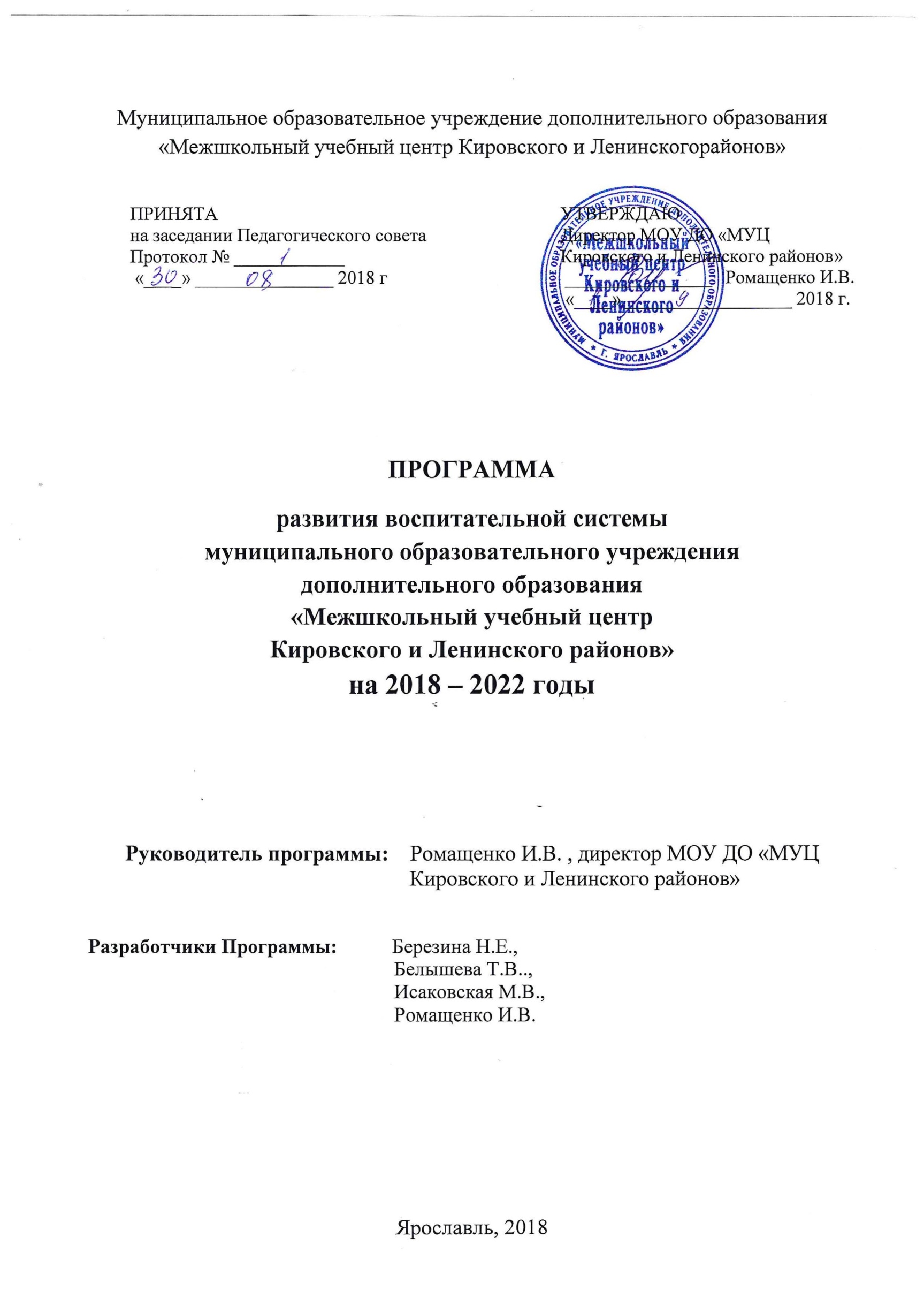 Паспорт программы.……………………………………………………………3Введение …………………………………………………………………………5Концепция Программы  развития воспитательной системы в МУЦКировского иЛенинского районов………………………………………………63.1. Актуальность Программы……………………..……………………………..63.2  Концептуальные основы Программы………….………………………..…...63.3 Принципы воспитательной работы в МУЦ……..…………………………….83.4. Цель  и задачи Программы ………………………..………………………….9Направления воспитательной работы ..………………………………………..9Гражданско-патриотическое воспитание .………..…………………………..9Нравственно-этическое  воспитание .……………………………………….104.3 Трудовоевоспитание и профессиональное самоопределение……………….114.4Экологическое воспитание…………………………………………………..114.5 Эстетическое воспитание……………………………………………………124.6  Физическое воспитание  и здоровый образ жизни………………………….13Воспитательная система МУЦ …………………………………………………..145.1Структура воспитательной системы МУЦ……………………………………145.2 Содержание воспитательной работы.…..…………………………………..155.3 Типы воспитательных мероприятий….…...…………………………………165.4 Уровни воспитания учащихся……………………………………………….17Этапы  развития воспитательной системы МУЦ………………………………..18Особенности реализации Программы развития воспитательной системы….…..19Ресурсное обеспечение реализации Программы…………………………….…..20Результативность воспитательной системы……………………………………..22Качество иэффективность развития воспитательной системы МУЦ……………23Список литературы ………………………………………..…………………….26Приложения……………………………………………….…………………….271.Паспорт программы2. ВведениеВоспитание в системе образования России в последние годы по праву стало одним из приоритетных направлений деятельности Министерства образования и науки России, органов управления образования субъектов Российской Федерации, образовательных учреждений всех типов и видов.В современном российском обществе воспитание должно быть направлено на формирование социально активной и всестороннее гармоничное развитие личности.Главная ценность современного образования – личностный рост человека, его духовное, нравственное самосовершенствование, креативность, ответственность, способность к поступку. Необходимы специальные условия в образовательном процессе, которые бы определяли педагогическую значимость выбора содержания, методов форм работы с детьми. Это становится возможным, если у учреждения есть единая воспитательная система. Сегодня государство предоставило возможность учреждению дополнительного образования самостоятельно определять спектр предлагаемых образовательных услуг и создавать для себя оптимальный вариант воспитательной системы.Воспитательная система – комплекс воспитательных целей; людей, их реализующих в процессе целенаправленной деятельности; отношений, возникающих между ее участниками; освоенная среда и управленческая деятельность по обеспечению жизнеспособности воспитательной системы.Она охватывает весь педагогический процесс, интегрирует учебные занятия, внеурочную жизнь, разнообразную деятельность и общение.Важнейшее требование к проектированию системы воспитательной и образовательной деятельности – максимально полное соответствие существующему социальному заказу, социально приемлемым запросам детей; одновременно система должна гибко и конструктивно реагировать на изменения культурно-образовательной среды. Это позволяет говорить о социально-открытой характеристике данной педагогической системы, способной к самообновлению и совершенствованию.Воспитательная система развивается успешно, если она целесообразна и современна, находится в центре внимания всего педагогического коллектива и постоянно совершенствуется на основе принципов демократизации и гуманизации, творчества и инновационных подходов к организации деятельности.Существование воспитательной системы в учреждении невозможно без целенаправленной системы воспитательной работы, под которой понимают комплекс мероприятий, адекватных поставленной цели.Воспитательная система муниципального образовательного учреждения дополнительного образования «Межшкольный учебный центр Кировского и Ленинского районов» города Ярославля разработана с учетом анализа образовательной и воспитательной ситуации в МУЦ, особенностей социума, потребностей, желаний учащихся, родителей, педагогического коллектива, требований современного общества. Основными идеями, которые легли в основу воспитательной системы Центра, являются идеи педагогики гуманизма, сотрудничества, формирования единого воспитательного, развивающего пространства, связь с семьей.В отличие от обучения, главная задача которого состоит в том, чтобы дать учащимся определенный объем знаний, вооружить их соответствующими умениями  и навыками, необходимыми для жизни и труда, воспитание представляет собой целенаправленное воздействие на духовное развитие детей, на формирование у них ценностных установок, моральных норм. Если обучение определяется такими ключевыми словами, как «сознание – мышление – знание - деятельность», то воспитание оперирует качественно иными: «ценности – отношение - поведение». Воспитательная система реализуется в соответствии с нормативно-правовой базой, принятой в Российской Федерации 3. Концепция Программы  развития воспитательной системы в МУЦ Кировского и Ленинского районов3.1. Актуальность Программы  Актуальность Программы обуславливается необходимостью формирования и развития, в процессе получения детьми образования, воспитательного (духовно-нравственного) компонента личности, направленности на ее социализацию и адаптацию к жизни в современном обществе, что в виду больших информационных объемов и трудоемкости учебных дисциплин, основных и дополнительных общеобразовательных программ, достигается, в настоящее время, крайне сложно.Воспитательная система образовательного учреждения должна стать в этих условиях мощным противовесом негативным явлениям нашего общества, т.е. выполнять компенсирующую функцию по отношению к данной среде.Большой воспитательный эффект достигается в тех образовательных  учреждениях, в которых используется интеграция общего и дополнительного образования. Благодаря различным формам дополнительного образования в образовательных учреждениях решаются вопросы расширения культурно-досугового пространства с целью вовлечения детей в творчество, создаются условия развития личности ребенка в его свободное время.В современных условиях в учреждениях дополнительного образования необходимо проводить регулярную работу,направленную на повышение уровня нравственной культуры учащихся.  3.2  Концептуальные основы ПрограммыОсновная идея организации образовательного процесса в МУЦ – идея целостности, когда воспитание, обучение и развитие человека личностно - ориентированы и осуществляются в единой педагогической системе. На основе этой идеи в учреждении создана программа развития воспитательнойсистемы учреждения. Данная Программа  конкретизирует систему воспитательных приоритетовМУЦ, учитывающих преимущества условий дополнительного образования детей.Педагогическая воспитательная система как целостный инструмент воздействия на участников образовательного процесса определяет предполагаемый результат деятельности, включает в себя цели, задачи и ресурсы для реализации Программы воспитания.Концепция Программы разработана на основании следующих 
нормативно-правовых документов: Федеральный закон РФ «Об образовании» (от 29 декабря 2012 года), Концепция Федеральной целевой программы развития образования на 2016-2020 годы (от 29 декабря 2014 года), Федеральная целевая программа развития образования 
на 2016 - 2020 годы (от 23.05.2015),Стратегии государственной молодежной политики Российской Федерации до 2016 года (в редакции от 18декабря 2006года), Государственная программа «Патриотическое воспитание граждан Российской Федерации на   2016 - 2020 годы» (от 30 декабря 2015 года), Указ президента Российской Федерации о мерах государственной поддержки талантливой молодежи от 06 апреля 2006 № 325,Областная целевая программа «Развитие  дополнительного  образования детей в  Ярославской области» на 2016  -  2018  годы,Государственная  программа  Ярославской  области «Развитие  образования и молодежная политика в Ярославской области на 2014 - 2020 годы,Устав МОУ ДО «Межшкольный учебный центр Кировского и Ленинского районов».В МУЦ общепризнанными системообразующими ценностями являются:ценность жизни;человеческое общение и взаимная поддержка;сопереживание, гуманность в человеческих отношениях;признание возможности успеха любого человека, ребенка и взрослого;труд,творчество и сотворчество;многообразие форм деятельности как одно из условий реализации свободы выбора;связь поколений, преемственность традиций.Реализация этих ценностей в практической деятельности является миссией Центра. Она определяет цели его деятельности и специфику реализуемых дополнительных образовательных и воспитательных программ.Основными идеями, которые легли в основу воспитательной системы МУЦ, являются идеи гуманизма, педагогики сотрудничества, общей заботы, формирования единого воспитательного пространства.Под воспитанием нами понимается: целенаправленное управление развитием личности ребенка; процесса социализации учащегося;деятельность педагога, направленная на создание психолого-педагогических условий для удовлетворения базовых потребностей учащегося;специально организованный процесс предъявления социально-одобряемых ценностей, нормативных качеств личности и образцов поведения; самовоспитание – процесс осознанного, управляемого самой личностью развития, в котором в субъективных целях и интересах самой личности целенаправленно формируются и развиваются ее качества и способности.Все участники образовательного процесса (родители,педагоги) способствуют становлению личности учащихся, целенаправленно обеспечивают их развитие с учетом индивидуальных особенностей, способностей и склонностей в процессе сотрудничества и взаимоуважения.Модель выпускника МУЦ ориентирована на становление его личностных характеристик и компетенций: свободный, духовный, культурный и образованный человек, хороший труженик и семьянин, настоящий гражданин и патриот России, способный созидать по законам истины, добра и красоты, жить полноценной духовно-практической жизнью. Для этого необходимо развить в ребенке те черты характера, которые сделают его сильным, творческим и нравственным человеком.3.3 Принципывоспитательной работы в МУЦКонцепция  воспитательной системы Центра  обеспечивается следующими принципами воспитательной работы в творческих объединениях, независимо от направленности дополнительных образовательных программ и уровня образования:природосообразность воспитания – основывается на научном понимании естественных (природных) и социальных процессов, их взаимосвязи. Заключается в воспитании обучающихся сообразно их психофизиологическим особенностям;культуросообразность воспитания – основывается на общечеловеческих ценностях, с учетом особенностей и традиций национальных и региональных культур. Заключается в воспитании обучающихся детей в соответствии с принятыми социокультурными, морально-этическими нормами;целенаправленность воспитания -  заключается в организации воспитательного процесса, педагогических взаимодействий, влияний и воздействий сообразно поставленным целям и задачам;гуманистическая направленность воспитания – заключается в соответствии воспитательной деятельности тенденциям развития общества, педагогики и образования при реализации задач формирования и развития личности обучающихся детей. Включает в себя отражение идей гуманизма при организации и проведении воспитательных мероприятий;централизация воспитания на развитии личности – воспитательный процесс направлен на помощь обучающимся детям в становлении, обогащении и совершенствовании их человеческой сущности, развитии личности;принцип связи воспитания с жизнью – проявляется в учете педагогом дополнительного образования экономических, демографических, социальных, экологических и других условий жизнедеятельности обучающихся детей.Ввоспитательнойдеятельноститакжеприменяютсяследующиепринципыпедагогического воздействия: уважение к ученику, понимание и принятие душевного состояния ребенка, раскрытие мотивов совершенных поступков, заинтересованность в судьбе учащегося, доброжелательное отношение к учащимся, педагогическая поддержка каждого ребенка. 3.4 Цель  и задачи Программы Цель Программы: формировать и развитьсоциально активную личностьучащихся, сочетающую в себе высокие нравственные качества, творческую активность и гражданственность. Задачи Программы:обеспечить преемственность воспитания на всех уровнях образования в МУЦ; совершенствовать содержание и методики организации воспитательной деятельности; развить морально-нравственные и  волевые качества учащихся;воспитать  у учащихся стремление к самообразованию,самореализации, саморазвитию, самовоспитанию;приобщить учащихся к экологической и социальной культуре, здоровому образу жизни, рациональному и гуманному мировоззрению;формировать  нравственное отношение к человеку, труду и природе;воспитывать учащихся в духе демократии, патриотизма, личностного достоинства;создать условиядля развития и воспитания творческой индивидуальной личности учащегося, для её социального, культурного и профессионального самоопределения;формировать у учащихся гражданскую ответственность и правовое самосознание;формировать основы культуры общения и построения межличностных отношений, развития организаторских, партнерских и лидерских качеств, коммуникативных навыков; воспитыватьтолерантное отношения к происходящим событиям и окружающим людям.4. Направления воспитательной работыМУЦ 4.1 Гражданско-патриотическое воспитаниеГражданско-патриотическое воспитаниевключает в себя:развитие представлений о политическом устройстве Российского государства, его важнейших законах; представления о правах и обязанностях гражданина России; превращение интереса к общественным явлениям в значимую личностно-гражданскую потребность, в том числе через личное участие в доступных проектах и акциях;развитие ценностного отношение к родной культуре; углубление представлений о народах России, их общей исторической судьбе и единстве; расширение и углубление представлений о национальных героях и важнейших событиях истории России и её народов (особенно о тех событиях, которые отмечаются как народные, государственные или важнейшие религиозные праздники);развитие гармонического проявления патриотических чувств и культуры межнационального общения;развитие личной и коллективной социальной активности.Виды деятельности и формы занятий по данному направлению:разработка и оформление стендов, посвященных исторической символики Российского государства и конкретного субъекта Федерации; исследовательская работа и публичные презентации о людях Ярославской области;знакомство с сохранившимися народными традициями и ремеслами, выявление их культурно-исторической основы, их роли и ценности в современной жизни; участие в конкурсах и акциях по данной тематике;беседы и викторины о тех событиях, которые отмечаются как народные, государственные или важнейшие религиозные праздники.4.2 Нравственно- этическое воспитаниеНравственно- этическое воспитаниевключает в себя:развитие способности к рефлексии деятельности – как своей, так и других людей, прежде всего сверстников; умение сопереживать, искать и находить способы поддержки даже при осознании его неправоты;развитие способности различать позитивные и негативные явления в окружающем социуме, анализировать их причины, предлагать способы преодоления социально не приемлемых явлений и участвовать в направленной на это деятельности; способность критически оценить качество информации и развлечений, предлагаемых рекламой, кинопрокатом, компьютерными играми и различными СМИ;утверждение в качестве личной нормы уважительного отношения ко всем людям - от своих родителей до любого встречного ребенка, сверстника, старшего независимо от его внешнего вида (лица, одежды, физических особенностей); установка на поддержку деловых и дружеских взаимоотношений в коллективе;сознательное принятие и утверждение на бережное, гуманное отношение ко всему живому; посильное участие в природоохранной и экологической деятельности; нетерпимое отношение к проявлениям жестокости к животным со стороны других людей.Виды деятельности и формы занятий:участие в конкурсах на нравственно-этические темы;проведение мероприятий, затрагивающих нравственно-этические вопросы;установление этических взаимоотношений в коллективе, что предполагает овладение навыками вежливого, приветливого, внимательного отношения к сверстникам, старшим и младшим детям, взрослым, взаимной поддержке;участию в коллективных играх, приобретение опыта совместной деятельности;посильное участие в делах благотворительности, милосердия, в оказании помощи нуждающимся, заботе о животных, других живых существах, природе;расширение опыта позитивного взаимодействия в семье (в процессе выполнения и презентации совместно с родителями творческих проектов, проведения других мероприятий, раскрывающих историю семьи, укрепляющих преемственность между поколениями).4.3 Трудовое воспитание и профессиональное самоопределениеТрудовоевоспитание и профессиональное самоопределениевключают в себя:постепенное знакомство с профессиями и специальностями профессионального образования с целью соотнесения с ними собственных интересов, склонностей, возможностей и жизненных перспектив; усвоение ценностного отношения к результатам человеческого труда; приобретение опыта собственного участия в различных коллективных работах; развитие на этой основе проектных и иных компетентностей, требующих личной дисциплинированности, настойчивости, самообразования и др.;личностное усвоение установки на нетерпимость к лени, небрежности, незавершенности дела, к небережливому отношению к результатам человеческого труда;Виды деятельности и формы занятий:на основе знакомства с действующими перечнями профессий и специальностей начального и среднего профессионального образования и заинтересованного обсуждения выделяются те виды (или области) деятельности, которые привлекли внимание того или иного подростка (группы подростков). Посещение (если возможно) соответствующего учебного заведения, профильного предприятия или учреждения, приглашение для разговора специалистов по выбранному направлению подготовки, студентов и выпускников и т.д.;организация общения с профессионально успешными людьми с целью обсуждения роли полученного образования (общего, профессионального, постпрофессионального, самообразования и т.д.) и универсальных компетентностей в этом успехе; проведение сюжетно-ролевых игр, профессиональных проб;участие и проведение мероприятий (праздники труда, ярмарки, конкурсы, города мастеров и т. д.), а также организация публичных самопрезентаций подростков «Мир моих увлечений»;участие учащихся в проектной деятельности;приобретение опыта участия в различных видах общественно полезной, исследовательской деятельности.4.4 Экологическое воспитаниеЭкологическое воспитаниевключает в себя:осознание возникшего кризиса в отношениях человека и природы как одной из актуальнейших глобальных проблем человечества; способность видеть и понимать, в каких формах этот кризис выражен в месте проживания подростка; его добровольное участие в решении этой проблемы на муниципальном уровне как личностно важный опыт природоохранительной деятельности;осознание противоречивой роли человеческой деятельности в отношении природы; усвоение ценностного отношения к природе и всем формам жизни, развитие художественно-эстетического восприятия явлений природы, животного и растительного мира;формирование сознательного, положительного отношения к окружающей среде, убежденности в необходимости гуманного, бережного отношения к природе, как к наивысшей национальной и общечеловеческой ценности;расширение знаний обучающихся в области экологии и охраны окружающей среды;развитие потребности общения с природой, интереса к познанию ее законов и явлений.Виды деятельности и формы занятий:развитие и углубление опыта непосредственного эмоционально-чувственного взаимодействия с реальной живой и страдающей природой в месте жительства и его ближних окрестностях; получение первоначального опыта участия в природоохранительной деятельности (экологические акции, десанты, высадка растений, создание цветочных клумб, очистка доступных территорий от мусора, подкормка птиц и т. д.);участие в создании и реализации коллективных природоохранных проектов;усвоение принципов экологически грамотного поведения в природе (в ходе целевых экскурсий);участие в конкурах по экологической тематике (рисование, прикладные виды искусства, фотография).4.5 Эстетическое воспитаниеЭстетическое воспитаниевключает в себя:ознакомление с основными видами учреждений культуры, их особенностями, видами культурной деятельности человека, их приобщение к отечественным и общемировым культурным ценностям;развитие чувственного восприятия окружающего мира, чувства видения и понимания красоты человеческой души, эстетических качеств;формирование чувства прекрасного; развитие способности отличать подлинное искусство от его суррогатов;практическое развитие умения видеть красоту природы, труда и творчества; освоение основ художественного наследия родной, русской и иных важнейших культурно-художественных и религиозно-художественных традиций.поощрение и поддержка собственных занятий подростков художественным творчеством в различных областях (включая моду, дизайн и др.).Виды деятельности и формы занятий.посредством Интернета  знакомство с коллекциями всех крупнейших и региональных музеев мира;изучение художественных памятников  родного города и его окрестностей рассказы  о выдающихся произведениях искусства;организация экскурсий в музеи и выставки, к памятникам зодчества и на объекты современной архитектуры, ландшафтного дизайна и парковых ансамблей с последующим обсуждением увиденного;знакомство с местными мастерами прикладного искусства и последующее обсуждение;поддержка подростковой творческой деятельности посредством вынесения ее в публичное пространство, развитие умения выражать себя вербально.поощрение и поддержка самообразования посредством Интернета, занятий в библиотеках, музеях, лекториях и т.п.4.6 Физическое воспитание и здоровый образ жизниФизическое воспитаниевключает в себя:осмысление психофизиологических основфизкультурно-оздоровительной деятельности;развитие физических сил и здоровья, а также выработку санитарно-гигиенических навыков и привычек и здорового образа жизниформирование представлений о культурно-гигиенических навыках и их развитие;ознакомление с основными правилами здорового образа жизни;формирование потребности и развитие мотивации к ведению здорового образа жизни;формирование устойчивых представлений о пользе и необходимости физического развития;совершенствование своих физических сил и общей работоспособности, а также укрепления воли;развитие физических качеств – ловкости, быстроты, силы, выносливости, морально-волевых – решительности, смелости.Виды деятельности и формы занятий.организация активной физкультурно-оздоровительной деятельности учащихся направленной на укрепление потребности в занятиях физической культурой и спортом,развитие у учащихся физических способностей и стремленияк занятиям различными видами физкультуры и спорта;поощрение и поддержка желания заниматься физическими упражнениями и спортом;мероприятия, направленные на укрепление и охрану здоровья обучающихся детей;участие в конкурсах о ЗОЖ;участие в спортивных соревнованиях;проведение бесед, викторин о спорте и физическом совершенстве человека;организация и проведение квестов и спортивных праздников.5. Воспитательная система МУЦ5.1 Структура воспитательной системыМУЦВоспитательная деятельность педагогического коллектива Дома детского творчества развивается как в рамках дополнительных образовательных программ детских объединений, так и в рамках общих воспитательных подпрограмм. Таковыми подпрограммами являются следующие:«Патриот» (приложение 1);«Добрые сердца» (приложение2);«Навигатор» (приложение 3);«В мире прекрасного» (приложение4);«Земля- наш общий дом» (приложение 5);«Здорово жить!» (приложение 6);«Ура! Каникулы» (приложение7).Воспитательную систему межшкольного учебного центра Кировского и Ленинского районов можно представитьв виде следующей схемы:5.2  Содержание воспитательной работыПрограмма развития воспитательной системыМУЦ Кировского и Ленинского районов состоит из четырех частей, каждая из которых охватывает определенный  образовательный уровень: дошкольный 5-7 лет; начальный общий 7-10 лет; основной общий 11-14 лет; средний общий 15-18 лет.Содержание воспитательной работы по уровням образования строится следующим образом.1. Дошкольный уровень образования  (5-7 лет).Воспитательная работа с детьми данного образовательного уровня направлена на расширение кругозора учащихся в определенных настоящей программой направлениях воспитательной деятельности: формирование первичных, базовых знаний и представлений об основных этических нормах и правилах, окружающем мире, Родине, адаптацию детей к коллективному взаимодействию, жизни в коллективе – их социализацию.2. Начальный общий уровень образования (7-10 лет).На данном образовательном уровне, главной целью является  развитие личностных качеств обучающихся детей: воспитательный процесс в творческих объединениях направлен на выработку потребностей к учебно-познавательной, трудовой, творческой, социальной деятельности; развитию собственной личности – саморазвитию; их дальнейшую социализацию – адаптацию к жизни в обществе и осознание необходимости взаимодействияс ним, выработка социально-активной позицииличности; формирование и развитие этических принципов личности учащихся, волевых способностей и личностных качеств.3. Основной общий уровень образования (11-14 лет).Главной воспитательной задачей для педагога дополнительного образования на данном образовательном уровне является создание условий для раскрытия и развития личностного потенциала каждого учащегося. Расширение круга интересов  и ответственности за конечные результаты в любой деятельности, развитие самостоятельности учащихся. 4. Средний общий уровень образования (15-18 лет).Воспитательная работа с детьми данного образовательного уровня, заключается в создании педагогом дополнительного образования системы  началах коллективного самоуправления внутри отдельно взятого творческого объединения. Роль педагога дополнительного образования заключается в коррекции деятельности учащихся и содействии в реализации целей, поставленных детским коллективом творческого объединения. Каждый образовательный уровень представляет собой отдельный модуль и может быть интегрирован в основную дополнительную общеобразовательную программу, соответствующего образовательного уровня и направленности, изучаемую ребенком. Подобный синтез позволяет параллельно с реализацией основной дополнительной общеобразовательной общеразвивающей программой осуществлять воспитательный процесс в детском объединении.Содержание воспитательной работы в конкретном детском объединении зависит как от направленности дополнительной общеобразовательной общеразвивающей  программы, так и от уровня образования учащихся и конкретизируется планом воспитательной работы педагога и работой педагогов-организаторов и педагога-психолога в текущем учебном году.Режим занятий по программе включает в себя проведение педагогом дополнительного образования – руководителем детского объединения, не менее одного воспитательного мероприятия в месяц. Общий объем учебных часов на реализацию программы составляет 12 часов на одну учебную группу. Для более эффективного достижения цели и реализации задач воспитательной работы, обозначенных в настоящей программе, рекомендовано активизировать деятельность учащихся в части их участия в организационно-массовой работе, проводимой педагогами-организаторами и, при наличии необходимости, осуществлять психологическое сопровождение воспитательного процесса  в МУЦ.5.3 Типы воспитательных мероприятийПроводимые в МУЦ воспитательные мероприятия подразделены на 3 категории, каждая из которых направлена на реализацию поставленных настоящей Программой воспитательных задач и достижение целевых результатов:1. Теоретическая (развивающая) – мероприятия, направленные на интеллектуальное развитие обучающихся детей, расширение кругозора, изучение новых областей знаний  и т.п..2. Практическая (формирующая, корректирующая) – включает группу мероприятий, направленных на развитие или коррекцию личностных характеристик учащихся для достижения поставленных настоящей программой задач и реализации целевого назначения Программы – формирования системы нравственных, морально-волевых и мировоззренческих установок, как основы воспитанности обучающихся детей.3. Диагностическая (результативная) – группа мероприятий, основная задача которых заключается в получении показателей результативности проводимых воспитательных мероприятий с целью дальнейшей комплексной оценки полученных результатов и выявления показателей эффективности реализации Программы.Все формы воспитательной работы следует разделить на 3 группы: мероприятия, дела, игры.Мероприятия – это занятия (беседы, диспуты, дискуссии, экскурсии и т.д.) в коллективе, организуемое педагогами или воспитанниками с целью непосредственного воспитательного влияния на них, где у учащихся созерцательно-исполнительская позиция.Дела – это общая работа, общественно значимая направленность содержания (концерт,  акция, субботник и т.д.) осуществляемые и организуемые членами коллектива на пользу кому-либо, где позиция детей - деятельно-созидательная.Игры – это воображаемая или реальная деятельность, целенаправленно организуемая в коллективе учащихся  с целью отдыха, развлечения, обучения и  способствуют развитию и воспитанию их участников.Каждая форма организации воспитательной работы- решает конкретные воспитательные задачи;- используется для стимулирования деятельности учащихся;- удовлетворяет интересы школьников;- выступает основой развития личностных качеств и умений.Формы и виды проводимых воспитательных мероприятий,  методы воспитательной деятельности определяются педагогом дополнительного образования, в зависимости от направленности реализуемой им основной дополнительной общеобразовательной программы, в соответствии с возрастными и психофизиологическими особенностями учащихся, по согласованию с заместителем директора по учебно-воспитательной работе и утверждаются планом воспитательной работы Центра на учебный год.При выборе и разработке воспитательных мероприятий главным критерием для педагога дополнительного образования является соответствие тематики и направленности проводимого мероприятия целям и задачам воспитательной работы, отраженным в содержании настоящей программы, основным направлениям и принципам воспитательной работы, учет направленности основной дополнительной общеобразовательной программы, психофизиологических особенностейучащихся.Формы и объем воспитательной работы, проводимой педагогами дополнительного образования, педагогами-организаторами, педагогом психологом определяется планом воспитательной работы Центра на текущий учебный год.В результате такого подхода создается воспитательная среда, в которой с позиции различных направленностей основных дополнительных общеобразовательных общеразвивающих программ, деятельности педагогов дополнительного образования, педагогов-организаторов и педагогов-психологов, реализуются и достигаются поставленные настоящей Программой цели и задачи, для каждого отдельного направления образовательной деятельности педагогов и учащихся МУЦ Кировского и Ленинского районов.В зависимости от нормативно-правовых документов органов управления образованием, определяющих направления и тенденции развития воспитательной работы в образовательных учреждениях, содержание воспитательной работы по реализуемым в МУЦ направлениям может быть скорректировано либо изменено с учетом соответствующих тенденций.технологии5.4 Уровни воспитания учащихсяУсловно уровни воспитания учащихся можно представить таким образом: понимаю→стремлюсь→делаю.Первый уровень сводится к тому, что у учащегося имеются:понимание значимости получаемых знаний, обозначенных в Программе;ясное осознание того, что нравственность проявляется в поведении человека и его отношениях с окружающими людьми;понимание собственной причастности к культуре своего народа, ответственности за судьбу Отечества;способность к осмыслению собственной социальной самоидентификации и своей роли в настоящей и будущей общественной деятельности;понимание необходимости вести здоровый и безопасный образ жизни и беречь окружающий мир.Второй уровень предполагает, что учащийся стремится:проявлять осознанное желание к расширению получаемых знаний, обозначенных в Программе, и развивать умения в соответствии с требованиями к личностному развитию и социализации;оценивать свои поступки (в том числе и речевые) согласно совести и с позиции норм морали;определить собственную роль как гражданина в развитии и процветании своего народа, края, страны;освоить определённый социальный и культурный опыт и присвоить базовые национальные ценности своего народа;оценивать собственное физическое, психологическое и социальное здоровье, избегать вредных привычек и проявлять готовность улучшать экологическое состояние окружающей среды.Третий уровеньсвидетельствует о том, что у учащегося наблюдаются:действия, которые учитывают запросы времени, собственные интересы и индивидуальные особенности и свидетельствуют о потребности личности к саморазвитию и совершенствованию;конкретные поступки, предполагающие нравственный выбор согласно голосу совести, моральным законам, этикетным нормам и дающие возможность осуществлять самоанализ собственных поступков и действий;потребность реагировать на явления безответственного, асоциального поведения окружающих, оценивать эстетические объекты в искусстве и действительности;собственная инициатива и активное участие в различных формах социально-культурной деятельности;достаточно устойчивая ориентация на здоровый образ жизни, безопасную жизнедеятельность, социальную самоидентификацию и контроль над собственными действиями.6.Этапы  развития воспитательной системы МУЦРазвитие воспитательной системы МУЦ будет проходить в несколько  этапов.I этап (проектный) – 2017-2018  уч. г.:создание творческой группы и организация режима деятельности;анализ документов и практического опыта создания единого воспитательного пространства в условиях учреждения дополнительного образования; обобщение и анализ опыта воспитательной работы в УДО;определение специфики воспитательной деятельности в учреждении;определение приоритетов в воспитательной деятельности МУЦ;разработка Концепции воспитательной работы учреждения.создание модели управления воспитательной системы;разработка методологической основы единой воспитательной системы в условиях учреждения дополнительного образования;разработка диагностики эффективности функционирования единой воспитательной системы;II этап (практический этап) – 2018-2021 уч. г.апробация диагностического материала для исследования эффективности воспитательной системы;доработка и внедрение в деятельность учреждения внутренних воспитательных программ;внедрение в практику воспитательных технологий;реализация воспитательных программ;включение элементов системной диагностики в воспитательно-образовательный процесс;отслеживания результативности воспитательной системы через организационно-управленческие, социально-диагностические, педагогические технологии.III этап (аналитический этап)- 2021-2022 уч.г.анализ и оценка эффективности и результативности воспитательной системы МУЦ;разработка методических рекомендаций по осуществлению воспитательной деятельности в детских объединениях на основе полученного опыта работы;представление передового опыта педагогов дополнительного образования МУЦ;подготовка к обновлению и перестройке воспитательной системы.7.Особенности реализации Программы развития воспитательной системыВ настоящее время дополнительное образование рассматривается как активный инновационный поиск ребенка, который ищет вариант своего образования и своего педагога. За счет этого в УДО обновляется содержание традиционных и новых педагогических технологий.Управленческая деятельность МУЦ имеет следующие основные направления: 
1. Работа с ученическим коллективом, 
2. Работа с педагогическими кадрами, 
3. Организация социального партнерства. С позиции научной организации управления очень важны методы управления, при помощи которых достигаются цели управления, реализуются его основные функции.Чтобы воспитательная система была действенна и успешна, необходимо понять и осознать, что воспитание – это не только формирование знаний, умений и навыков, воспитание – это становление психологически зрелой, социально адаптированной личности. В области формирования воспитательной системы в МУЦ разработаны подпрограммы воспитательной деятельности по различным направлениям; сформированы традиции проведения мероприятий;установлены внешние связи с социальными партнерами (составлены соглашения о партнерстве и договора о сетевом взаимодействии). Работа педагогов дополнительного образования направлена на воспитание и развитие учащихся, заботу об их здоровье и здоровом образе жизни, сотрудничество с родителями учащихся.Широко используется воспитательный потенциал занятий по дополнительным общеобразовательным общеразвивающим программам, городских и районных мероприятий, где применяется материально-техническая база МУЦ и социальных партнеров.       Эффективным рычагом в управлении воспитательным процессом лежит учет рекомендаций педагогического мониторинга, контрольно-диагностической функции и информационно-аналитической.ДООП педагогов  совершенствуются и углубляются с каждым годом. Программы обеспечивают: эмоциональное благополучие учащихся,создание условий длявоспитания учащихся, создание условий для развития личности ребенка, создание условий для развития способностей учащихся.  В управлении реализацией программы развития воспитательной системы МУЦ важную роль играет  проведение педагогами открытых занятий и всевозможных мероприятий городского и областного масштаба. Воспитательная система МУЦ – это открытая система, объединяющая все имеющиеся социальные институты вокруг решения ее задач. В формировании и развитии воспитательной системы Центра активно используются возможности социокультурной среды района, города, области. Взаимодействие МУЦ с различными учреждениями образования, культуры, здравоохранения, общественными организациями, органами местного самоуправления, семьями учащихся  предоставляет дополнительные возможности для развития воспитательной системы Центра, реализации ее задач и достижения цели.Межшкольный учебный центр Кировского и Ленинского районов взаимодействует с социумом:Департамент образования мэрии города ЯрославляГородской центрразвития  образованияЦентр «Ресурс»Школы Кировского и Ленинского районов Отдел по делам молодежиСовет ветеранов войны и тружеников тылаУчреждения дополнительного образования города и областиУчреждения культуры районовБиблиотекиУчреждения среднего и высшего образования городаПромышленные предприятия и организации городаСовместно с социальными партнерами межшкольный учебный центр организует и проводит совместные мероприятия, соответствующие целям и задачам воспитательной работы учреждения.инновации(приложение 12)8. Ресурсноеобеспечение реализации ПрограммыДля обеспечения качественной работы УДОД при внедрении в образовательный процесс воспитательной системы учащихся должно осуществляться необходимое ресурсное обеспечение. В первую очередь - это укомплектованность учреждения квалифицированными специалистами в области воспитания и дополнительного образования детей. Педагогический коллектив МУЦ ориентирован в процессе обучения на партнерство педагога с учащимися, на создание на занятии интеллектуального, эмоционального и психологического настроя, когда учащиеся становятся соратниками педагога в процессе  обучения. Важной стороной для руководства УДО является контроль воспитательной  деятельности педагогов. Контрольнадисполнениемпрограммы развития образованияосуществляетадминистрацияМУЦ  ипедагогический совет.Наиболее распространенными формами контроля в нашем УДО являются:фронтально-обзорный (он помогает ознакомиться с профессиональным уровнем работы всего коллектива педагогов),предварительный (он помогает ознакомиться и предупредить возможные ошибки в работе педагога),персональный (позволяет работать с одним педагогом, в целях повышения его педагогического мастерства),фронтальный (он позволяет ознакомиться с системой работы педагога). По вышеперечисленным формам контроля делается анализ и принимаются меры, чтобы повысить качество работы педагога.  Для этих целей необходимо:Разработать вариативную программу для педагогов по воспитательной деятельностиУсилить в учебном плане образовательного учреждения блок «Воспитательная работа».Обобщить опыт работы педагогов дополнительного образования в области воспитания.При  решении  задач программы используется потенциал всего педагогического коллектива: заместителя директора по учебно-воспитательной работе, методиста,педагогов-психологов, педагогов дополнительного образования. В МУЦ для повышения качества воспитания ведется методическая работа, направленная на:внедрение современных педагогических технологий воспитания детей, разработку учебно-методических рекомендаций по воспитанию в образовательном учреждении,формирование информационно-аналитического блока по всем аспектам воспитания детей,обобщение опыта работы образовательных учреждений повоспитанию учащихся,формирование экологической культуры и развития экологического мышления,работу с сайтом МУЦ по освещению материалов для родителей, школьников, педагогов,  активное проведение различных мероприятий по всем направлениям программы.Финансирование реализации программы предполагаются за счет средств местного бюджета и внебюджетных источников;  материально-техническое обеспечение – из ресурсов МУЦ и социальных партнеров.9. Результативность воспитательной системы В ходе реализации данной Концепции мы ожидаем получить следующие результаты:Создание  единого воспитательного пространства.Закрепляются традиции, созданные в МУЦ.Развитие индивидуальных способностей каждого ребенка с учетом его возможностей.Повышение социальной защищенности учащихся.Предупреждение роста правонарушений.Формирование индивидуализированного здоровье сберегающего обоснованного образа жизни.Повышение правовой грамотности учащихся.Расширены возможности для самореализации и самосовершенствования учащихся через различные формы воспитательных мероприятий.Решение проблемы личностного самоопределения.Сформированность у выпускников МУЦ способностей соотносить свои индивидуально-психологические особенности и возможности с требованиями выбираемой профессии в системе дополнительного  образования. Вовлечение родителей в совместную деятельность.Оценка результативности программы воспитательной работы осуществляется педагогом дополнительного образования в конце учебного года. Полученные показатели сравниваются с результатами педагогической диагностики учащихся  по состоянию на начало учебного года. Все результаты заносятся в бланк результативности выполнения программы (приложения 8.9).После получения показателей по отдельным критериям осуществляется их суммирование (кроме показателя социальной направленности) и выводится итоговая оценка результативности для конкретного учащегося. Итоговые оценки учащихся складываются и сравниваются с максимально возможной суммой таких оценок. Процентное отношение полученных результатов к максимальной сумме индивидуальных оценок и составляет итоговый показатель результативности выполнения программы в детском объединении.Итоговая результативность выполнения программы в целом по учреждению определяется путем суммирования результатов выполнения программы в каждой учебной группе и сравнения полученного результата с максимально возможным значением результативности.Результативность воспитательной системы МУЦ иожет быть определена по колличеству участников в различных воспитателтных мероприятиях Центра и итоговым результатам  участия в мероприятиях различного уровня (муниципальных, региональных, Всероссийских) (приложение 11).10.  Качество и эффективность развития воспитательной системы МУЦКритерии результативности программы должны отражаться в развивающих видах деятельности, подобранных педагогам дополнительного образования и реализуемых в качестве мероприятий результативной категории.  Критериями оценки качества созданных в образовательном учреждении условий для воспитания являются: разработанность нормативно-методических документов, регулирующих воспитательный процесс, обеспеченность воспитательного процесса необходимыми педагогическими кадрами, наличие системы стимулов и поощрений для педагогов, организующих процесс воспитания, обеспеченность воспитательного процесса необходимыми материально- техническими ресурсами,  развитость воспитывающей предметно-эстетической среды.В соответствии с целями и задачами Программы сформулированы основные критерии оценки эффективности развития воспитательной системыМУЦ:  соответствие условиям и возможностям Центра; личностное развитие всех учащихся;  формирование коллективов объединений;удовлетворенность всех субъектов воспитательной системы процессом и результатами воспитательной деятельности;  психолого-педагогические условия  для становления и развития воспитательной  системы.Наиболее общим критерием оценки качества воспитания следует считать динамику их личностного роста, в частности: динамику усвоения учащимися основных социальных норм;динамику развития позитивных отношений детей к базовым общественным ценностям; динамику накопления учащимися опыта самостоятельного социально значимого действия. Оценка эффективности воспитательной деятельности осуществляется через:наблюдение педагога за саморазвитием личности учащихся;анализ стабильности и качества участия детей в данной программе;опросы детей, педагогов, родителей;результаты эмоциональных оценок участников мероприятий.Критериями оценки качества организации педагогом процесса воспитания являются: реализация педагогом воспитательного потенциала учебной деятельности детей;развитость  детских коллективов. Задачи диагностики:Определение эффективности влияния созданной воспитательной системы  на развитие личности учащихся МОУ ДО МУЦ Кировского и Ленинского районов.Выявление возможностей развития воспитательного процесса.Поиск путей и средств дальнейшего совершенствования воспитательной системы МУЦ.Описанные выше критерии являются базой для выделения ряда показателей качества воспитательного процесса. Ориентация на данные критерии в оценке качества воспитания позволит эффективнее реализовывать основные функции управления воспитанием: планирование воспитания, организация воспитательной работы.При разработке диагностикиэффективности воспитательной деятельности в МУЦ учитываются уровни сформированности результатов воспитания учащихся. Используются также показатели воспитанности:отношение воспитанников к обществу, трудовой деятельности, отдельным людям;активная жизненная позиция;направленность личности;сознательная саморегуляция поведения в отношении к учебному процессу (мероприятиям, творческим занятиям и т.д.).Для диагностики уровня воспитанности предоставляются методики, которые отражают необходимые параметры уровня воспитанности:а) ценностные ориентации учащихся, выраженные в интересах к различным видам деятельности, общения;б) коммуникативная культура;в) направленность личности.Достижение намеченных  результатов Программы  увеличит вероятность появления следующих эффектов воспитания: личностных – формирование коммуникативной, этической, социальной, гражданской компетентности учащихся; становление их социокультурной идентичности, овладение ими социально полезными видами деятельности; социальных – распространение социальных норм доверия и уважения друг к другу представителей различных поколений, социальных групп, религиозных и национальных культур, повышение социальной мобильности личности; рост конкурентоспособности личности в обществе. Изучение и анализ уровня воспитанности дает возможность:определить цели воспитательной работы через формирование и развитие тех или иных качеств;найти дифференцированный подход для формирования гражданской позиции учащихся в ОУ.Признаком высокого уровня воспитанности является наличие устойчивой и положительной самостоятельности в учебной деятельности и поведении, активной общественной и гражданской позиции. Для среднего уровня воспитанности свойственны самостоятельность, проявление самоорганизации, хотя активная общественная позиция еще отсутствует.Низкий уровень воспитанности представляется слабым, неустойчивым опытом положительного поведения, которое регулируется в основном требованиями старших и другими внешними побудителями.Недопустимый уровень воспитанности школьника характеризуется отрицательным опытом поведения, которое с трудом исправляется под влиянием педагогических воздействий.Для изучения результатов и эффективности воспитательного процесса в МУЦ наиболее объективными и реально измеряемыми показателями являются ведущие мотивы поведения детей, нравственные ценности и ориентации, поступки учащихся. Поскольку реальным проявлением воспитанности являются поступки, то важно зафиксировать их, наблюдая за поведением учащихся или создавая специальные ситуации, в основе которых лежит свобода выбора школьниками своих действий.11. Список  литературыАлиева Л.В., Нефедова Н.А. Дополнительное образование в школе – инновационный блок общего образования и социального воспитания детей. – М.: ООО «ДОД», 2007Богуславская И.Г. Актуальные проблемы воспитания и развития личности в контексте модернизации образования. - Казань, 2002.Демакова И.Д. Воспитательная деятельность педагога в современных условиях. – С-Петербург: Каро, 2017Дереклеева Н.И. Справочник завуча. Учебно-методическая работа. Воспитательная работа. – М.: «ВАКО», 2016Караковский В.А. Стать человеком. Общечеловеческие ценности – основа целостного учебно-воспитательного процесса. – М.: 2003Кузнецова Н.П., Мейснер Е.В. Административное управление воспитательным процессом. – Волгоград: Учитель, 2016Куминицкая Т.М., Жиренко О.Е. Отечество: гражданское и патриотическое воспитание. – М.: ООО «ВАКО», 2008Недвецкая М.Н., Щёрбакова Т.Н., Щербакова Е.В., Антонова Н.Н., Полежаева О.А.Педагогика: Краткий курс. Учебное пособие / под ред. М.Н.Недвецкой – М.: УЦ «Перспектива», 2013 Нечаев М.П. Адаптивная воспитательная система в современной школе. - М.: УЦ «Перспектива», 2008Патриотическое воспитание. Нормативные правовые документы. – М.: Творческий центр «Сфера», 2016Прохорова О.Г. Управление воспитательной деятельностью в образовательном учреждении. – С-Петербург, «Каро», 2012Селевко Г.К. Социально-воспитательные технологии. – М.: НИИ школьных технологий, 2005Стратегия воспитания в образовательной системе России: подходы и проблемы / Под ред. проф. И.А. Зимней. Изд.2 – М.: Агенство «Издательский сервис», 2004. – 480с.Шамова Т.И. Управление развитием здоровьесберегающей среды в школе. – М.: «Перспектива», 2008Щуркова Н.Е. Новые технологии воспитательного процесса. - М., 2004https://studfiles.net/preview/1619935/page:58ПриложенияПриложение 14.1 Подпрограмма «Патриот»(гражданско-патриотическое воспитание)В Национальной доктрине образования в Российской Федерации, охватывающей период до 2025 года, подчеркивается, «что система образования призвана обеспечить воспитание патриотов, граждан правового демократического государства, способных к социализации в условиях гражданского общества; уважающих права и свободы личности, законы; обладающих высокой нравственностью; проявляющих национальную и религиозную терпимость»Гражданско-патриотическое воспитание подрастающего поколения является одной из важнейших задач образовательного учрежденияПодпрограмма «Патриот» направлена на формирование и развитие личности, обладающей качествами гражданина России-патриота Родины, способной успешно выполнять гражданские обязанности.Цель подпрограммы:формирование гражданской и правовой направленности гражданина и патриота России с присущими ему ценностями, взглядами, ориентациями, установками, мотивами деятельности и поведения;личности активной жизненной позиции.Задачи воспитания:формирование гордости за отечественную историю, народных героев, сохранение исторической памяти поколений в памяти потомков;воспитание уважения к национальной культуре, своему народу, своему языку, традициям и обычаям своей страны;воспитание потребности в познании культурно-исторических ценностей России, стимулирование творческой активности,  привлечениеучащихся к работе по возрождению и сохранению культурных ценностей родного края;формирование национального самосознания, ценностного отношения к личности, обществу, государству, к идеям и ценностям, их возрождения и развития;формирование правовой культуры, свободно и ответственно самоопределяться в сфере правовых отношений в обществе;обучение решению задач правового и гражданского воспитания, связанных с проблемой саморазвития и самосовершенствования;воспитание уважения к закону, нормам коллективной жизни, развитие социальной ответственности как важнейшей характеристики молодых граждан, проявляющейся в заботе о благополучии своей страны, ее укреплении и защищенности;Содержание воспитательной работы:изучение правовых норм государства, законов и формирование ответственного к ним отношения;организация и проведение мероприятий, направленных на умений и навыков правового поведения;сотрудничество с правовыми организациями в целях правового просвещения детей;развитие патриотических чувств учащихся через организацию и проведение мероприятий, формирующих патриотизм на практике;посещение мест, связанных с памятью поколений, формирование культуры проявления патриотизма и гражданской позиции;активное сотрудничество с социумом и общественными организациями по развитию патриотизма и гражданской позиции детей;привлечение родителей обучающихся к организации и проведению мероприятий по гражданско-патриотическому воспитанию.Формы работы:конкурсы и концерты, посвященные правовой и патриотической тематике;встречи с представителями правовых структур, органов правопорядка;встречи с ветеранами войны и труда, офицерами срочной службы;интерактивные экскурсии;викторины по правовой и патриотической направленности;игры, дебаты, дискуссии патриотической и правовой тематике;беседы, уроки мужества;акции, митинги, конкурсы, посвященные правовой и патриотической тематике.Традиционные мероприятия«Уроки мужества».Беседы: «Великие сражения войны», «Города-герои», «Подвиги Ярославцев на полях сражений».Викторины: «Русский народ и его истоки», «Государственные символы России», «Поля русской славы», «Женщины в истории России».Правовые игры: «Я гражданином быть обязан», «Путешествие в страну справедливости»,  «Его величество Закон» и др.День славянской письменности и культуры: игровые  программы «АБВГДейка», «Путешествие в страну славянских языков и культур», конкурс на лучшую каллиграфию «Граф Каллиграф».Интерактивные  экскурсии  по памятным местам нашего города.Цикл бесед, презентаций, видео-экскурсий, посвященных полету человека в космос.Патриотические  акции: «Согреем душу теплым словом» (поздравление ветеранов, концерт, общение с ветеранами);  «Пятьдесят тысяч благодарностей – ветеранам!»,Встречи с ветеранами ВОВ, ветеранами и военнослужащими Вооружённых Сил РФ Городские и всероссийские конкурсы, посвященные Великой Победе.Конкурсы: рисунка, поделок, плакатов по тематике подпрограммы.Беседы и викторины, посвященные важнейшими событиями в истории нашей страны, содержанием и значением государственных праздников;Концерты  для ветеранов Великой Отечественной войны и труда;День Конституции Российской Федерации Дискуссионная площадка: «Статья 37 РФ».День прав человека Фотовыставка «Мое   Детство».День народного единства Дискуссионная площадка: «Конституция РФ о межэтнических отношениях».Урок "Давайте жить дружно!" (ко Дню национального единства) «Ещё раз о толерантности».Прогнозируемые результаты: повышение правовой грамотности учащихся;воспитание полноценного патриота  и гражданина России;активизация интереса к изучению знаменательных событий истории Отечества, истории своего края;развитие у учащихся чувства гордости за свою малую Родину, своих знаменитых земляков.Приложение 24.2    Подпрограмма «Добрые сердца»(Нравственно-этическое воспитание)Для успешного развития российского общества, преодоления негативных явлений в настоящее время необходимо поднимать общий уровень культуры подрастающего поколения, уровень нравственных и эстетических понятий и представлений.Эстетическое и нравственное воспитание интенсифицирует развитие самосознания, способствует формированию социальной позиции, способствует формированию социальной позиции, основанной на гуманистических ценностях; гармонизирует эмоционально-коммуникативную сферу учащихся, снижает остроту реагирования на стрессовые факторы, то есть оптимизирует их поведение, помогает предъявлять нравственные требования к себе и своему поведению.Нравственное и эстетическое воспитание должно осуществляться на всех этапах возрастного развития личности. Чем раньше она попадет в сферу целенаправленного воздействия, тем больше оснований надеяться на его результативность. В процессе воспитания происходит приобщение человека к духовным и нравственным ценностям. На этой основе формируется целостная личность, с творчески развитой индивидуальностью, действующей по законам красоты и доброты.Цели подпрограммы:воспитание учащихся на основе духовных и общечеловеческих ценностей;формирование социально активной личности;Задачи воспитания:укрепление нравственности, основанной на свободе воли и духовных отечественных традициях, внутренней установке личности ребенка поступать согласно своей совести;формирование основ морали — осознанной обучающимся необходимости определённого поведения, обусловленного принятыми в обществе представлениями о добре и зле, должном и недопустимом, укрепление у обучающегося позитивной нравственной самооценки, самоуважения и жизненного оптимизма;формирование способности открыто выражать и отстаивать свою нравственно оправданную позицию, проявлять критичность к собственным намерениям, мыслям и поступкам;формирование способности к самостоятельным поступкам и действиям, совершаемым на основе морального выбора, к принятию ответственности за их результаты;развитие доброжелательности и эмоциональной отзывчивости, понимания и сопереживания другим людям;формирование у обучающегося уважительного отношения к родителям, осознанного, заботливого отношения к старшим и младшим;способствование приобретению положительного нравственного опыта и преодоление в себе желания к проявлению безнравственных поступков.Содержание воспитательной работы:изучение нравственной воспитанности детей и определение возможных путей коррекции нравственной воспитанности обучающихся необходимыми методами и формами воспитательного воздействия;организация и проведение мероприятий эстетической и нравственной направленности;привлечение возможностей социума для формирования нравственной и эстетической культуры;создание условий для проявления детьми в проявлении своих нравственных качеств;проведение экскурсий в музеи, театры, на выставки.Формы работы:тематические часы; тестирование и анкетирование;тренинги;экскурсии в музеи и по историческим местамгорода;интерактивные экскурсии по  историческим и памятным местам страны, области, города;дискуссии по нравственной тематике.Традиционные мероприятия:Вечера памяти выдающихся людей страны и мира, внесших свой вклад в  развитие общества.Акции: «Мы первыми приходим на помощь!», «Мой первый учитель», «Спасибо», посвященная Международному дню «Спасибо», «Спасибо деду за Победу!»,   Конкурс знатоков «Страны, люди, герои …» Тематические часы: «Жить  и быть человеком», «Мир спасет красота», «Законы нравственности», «Гармония мысли и поступка», «Нравственное наследие», «Эстетика общения и поведения», «Калейдоскоп искусств» и др.Весенний добровольческий марафон  «Даешь добро!».Форум общественных объединений детей и молодежи города Ярославля «ЯрСтарт».Конкурс «Доброволец России».Конкурс социальной рекламы «Новое пространство России», «Защитим мир».День памяти жертв политических Репрессий. Час истории «Возвращенные имена».Прогнозируемые результаты:повышение уровня воспитанности и общей культуры учащихся.наличие системы традиционных воспитательных мероприятий МУЦ;формирование системы ценностных ориентиров учащихся Центра.Приложение3Подпрограмма«Навигатор»(Трудовое воспитание и профессиональное самоопределение)Профессиональная  ориентация - это  многоаспектная  система, включающая   в   себя   просвещение,   воспитание,   изучение психофизиологических  особенностей,  проведение  психодиагностики, организация элективных курсов, а также, что особенно важно, занятий по психологии.Оптимальное решение вопроса «кем быть?», поиском которого неизбежно приходится заниматься каждому на определенном этапе возрастного и социального развития, является жизненно важным не только для него лично, но и для общества в целом. Профориентационная работа является естественным продолжением всей педагогической работы с учащимися и в каком-то смысле — ее логическим завершением. Полноценная помощь школьнику в выборе профессии не только помогает ему организовать саму учебную деятельность, но и привносит элементы спокойствия в отношение школьника к своему будущему (когда оптимистичная жизненная и профессиональная перспектива уберегает подростка от соблазнов сегодняшней жизни).Цели  программы: оказание профориентационной поддержки учащимся в процессе выбора ими профиля обучения и сферы будущей профессиональной деятельности;воспитание положительного отношения к труду, развитие потребности в труде на благо общества, государства, формирование социально значимой деятельностной целеустремленности.Задачи  воспитания: формирование у школьников устойчивых интересов к профессиональной деятельности;получение данных о предпочтениях, склонностях и возможностях учащихся для разделения их по профилям обучения;оказание дополнительной поддержки учащимся, испытывающим затруднения при выборе профессии;развитие трудолюбия, способности к преодолению трудностей, целеустремлённости и настойчивости в достижении результата;выработка у школьников сознательного отношения к труду, профессиональное самоопределение в условиях свободы выбора сферы деятельности в соответствии со своими возможностями, способностями и с учетом требований рынка труда.Содержание воспитательной работы:Организация раннего профессионального воспитание через формирование у учащихся позитивного отношения к труду, чувства долга, ответственности, профессиональной чести и достоинства. Профессиональное просвещение, включающее профинформацию и профпропаганду. Проведение профессиональной диагностики, направленной на выявление интересов и способностей личности к той или иной профессии.Организация консультаций, направленных на оказание индивидуальной помощи в выборе профессии.Формирование убеждения в необходимости развития личности при выборе профессии; развитие склонностей и способностей.Привитие профилирующих умений и навыков в выбранной трудовой деятельности.Определение профессиональной пригодности учащихся по выбранной ими профессии для выявления наибольшей вероятности успешного её освоения и выполнения связанных с ней трудовых функцийСоциально-трудовая адаптация учащихся через профессиональные пробы.Формы работы:игра (ролевая, деловые);моделирование трудовой  деятельности;профессиональные пробы;доклады, конференции, тренинги, диспуты; встречи с представителями профессий, беседы;экскурсии на предприятия и учебные заведения;конкурсы, выставки;тематические стенды;профориентационные мероприятия.Традиционные мероприятия:Беседы о профессиях в рамках дополнительных общеобразовательных общеразвивающих программ.Конкурс водителей транспортных средств категории «В».Всероссийская программа «Арт – Профи Форум».Форум общественных объединений детей и молодежи г. Ярославля «ЯрСтарт».Профессиональные пробы: «Журналист»,«Инженер-эколог»,«Криминалист», «Аниматор», «Официант», «Медицинский работник», «Мастер маникюра», «Электромонтажник», «Мастер-плиточник»,  «Инженер-физик». Деловая игра «Моя будущая профессия. Основы выбора».Выставка рисунков "Я горжусь папой", «Я рисую моду».Региональная Ярмарка студенчества.Городской конкурс  «Энциклопедия профессий», «Парад профессий»Городские профориентационные мероприятия: «Проектируем будущее!», «Стремление к успеху,  форум для школьников «Фестиваль профессий»;Профориентационная игра "Город мастеров", "Здравствуй, доктор"Экскурсии в учебные заведения города: градостроительный, университетский колледжи, колледж сервиса и дизайна, техникум управления, ЯГПУ им. К.Д. Ушинского, ЯГУ им. Демидова, МУБИНТ.Экскурсии в организации и на предприятия:АО «Автодизель», ЯШЗ, АО «группа Принт медиа», полиграфкомбинат, театр им Ф. Волкова, ТЮЗ, ЯТИ, Норский керамический завод, Городской телеканал, ГТРК  «Ярославия», Бассейн  «SportLine», Муниципальная пожарная охрана, питомник «Вита», ОАО Аэропорт «Туношна», ОАО Российские железные дороги, ОАО «Ярославский речной порт».Прогнозируемые результаты:обеспечение информированности  учащихся о региональном рынке труда и образовательных услуг, перспективах экономического развития города и края;повышение у учащихся интереса к проблеме осознанного выбора профессии через пропаганду наиболее востребованных профессий;расширение уучащихсяпредставления о требованиях современного общества к профессиональной деятельности человека;объективное оцениваниеучащимисясвоих индивидуальных возможностей в соответствии с избираемой деятельностью.Приложение4Подпрограмма «В мире прекрасного»(Эстетическое воспитание)Эстетическое воспитание организовывает обогащение эмоциональной сферы личности, чувственного опыта, влияет на познание действительности, повышает творческую, познавательную активность, развивает способности. Осуществляется оно в различных видах творческой деятельности: литературной, изобразительной, музыкальной и др.Эстетическое воспитание гармонизирует и развивает все способности человека, необходимые в различных областях творчества. Оно тесно связано с нравственным воспитанием, так как красота выступает своеобразным регулятором человеческих взаимоотношений. Благодаря красоте человек часто интуитивно тянется и к добру. Подрограмма «В мире прекрасного» направлена на обеспечение оптимальных условий для эстетического, творческого развития детей, их позитивному общению.Педагог должен научить детей соотносить эстетические вкусы разных людей в разные исторические периоды и эстетические вкусы современности со своими личными.Воспитание эстетического отношения к действительностио включает активные действия человека по охране и защите прекрасного. Цель  программы: формирование способности к духовному развитию, реализации творческого потенциала в учебно-игровой, предметно-продуктивной, социально ориентированной деятельности.Задачи  воспитания: формирование активного эстетического отношения к действительности, навыков общения с искусством, развитие умения чутко реагировать на прекрасное в жизни;развитие художественных способностей и эстетической культуры учащихся, воспитание уважения к народному творчеству;использование творческих форм воспитательной работы для полного раскрытия талантов и способностей учащихся;развитие потребностей учащихся в культурном проведении свободного времени, их творческих способностей;формирование представлений о вкусах и моде, о необходимости привносить подлинную красоту в поведение, труд, быт, досуг.Содержание воспитательной работы:изучение традиций, сформированных в детских объединениях;формирование системы ценностных ориентиров обучающихся МУЦ;организация культурно-образовательной и просветительской деятельности в рамках творческих форм воспитательной работы в объединениях Центра;поддержка инициативы и творческих начинаний учащихся, их стремления к общению и участию в творческих конкурсах;развитие наблюдательности, внимания к окружающей жизни, творческого воображения, стремления к самовоспитанию. Формы работы:концерты и творческие конкурсы;выставки работ учащихся; фестивали детского творчества;развлекательные  мероприятия;беседы, игры, викторины;интерактивные экскурсии по музеям;мастер-классы.Традиционные мероприятия:Познавательно–развлекательноепрограммы для дошкольников.Конкурс  «Цветочная карусель».Выставка поделок из природного материала «Осени яркие краски».Интерактивная игра «Угадай мелодию», «Своя игра».Мастер-классы «Традиционные ремесла Ярославского края», «Изготовление рукописной книги», «Пушистые животные».Городские Дни науки и техники.Конкурсы-выставки: «Новогодний и рождественский сувенир», декоративно-прикладного творчества «Символ года».Конкурс рисунков «Рисую моду», «Птицы нашего края» и др..Конкурс творческих работ по предупреждению детского электротравматизма «Безопасное электричество»,«Спасатели глазами детей», «Помни каждый гражданин: спасения номер 01».Конкурс масленичных кукол, тантамаресок.Фотоконкурс «Мир в объективе молодых».Конкурс декоративно-прикладного творчества   «Весеннее настроение. МЯУ».Конкурса «Мой любимый мультипликационный герой».Конкурс-выставка «Пасхальная радость».Прогнозируемые результаты:наличие системы творческих и познавательно–развлекательных мероприятий;  повышение общей культуры  учащихся МУЦ;улучшение показателей общего развития учащихся средствами вовлечения их в активную творческую и познавательную деятельность;развитие и укрепление связей коллектива МУЦ  с родителями;формирование системы эстетических ценностных ориентиров учащихся Центр.Приложение5Подпрограмма «Земля – наш общий дом»(Экологическое воспитание)Экологическое воспитание одно из новых направлений в педагогике, которое отличается от традиционно сложившегося «ознакомления детей с природой». Экологическое воспитание – «это формирование у детей эко логического сознания как совокупности знаний, мышления, чувств, воли и готовности к активной природоохранительной деятельности, помогающего понимать окружающую действительность как среду обитания и как эстетическое совершенство и ориентирующего на бережное к ней отношение, позволяющего заранее предусматривать и предотвращать отрицательные последствия промышленного освоения природных богатств».Экологическое воспитание – это единство экологического сознания и поведения, гармоничного с природой. На формирование экологического сознания оказывают влияние экологические знания и убеждения.Экологические знания, перерастая в убеждение и действия, должны тесно совмещаться с активным участием учащнгося в соблюдении им самим и окружающими норм природоохранного законодательства, в которых должны быть отражены общественные интересы. Это направление тесно связано с формированием экологической ответственности, и не только правовой, но и моральной. Истинно экологические знания формируют осознанный характер отношения и дают начало экологическому сознанию льных и правовых норм, принятых в обществе.Цель  программы:формирование ответственного отношения к окружающей среде, которое строится на базе экологического сознания.Задачи воспитанияформирование первоначальных умений и навыков экологически грамотного и безопасного для природы и для самого ребенка поведения;формирование мотивов, потребностей и привычек экологически целесообразного поведения и деятельности;воспитание гуманного, эмоционально-положительного, бережного, заботливого отношения к миру природы и окружающему миру в целом; освоение элементарных норм поведения по отношению к природе, формирование навыков рационального природопользования в повседневной жизни;формирование элементарных умений предвидеть последствия некоторых своих действий по отношению к окружающей среде.развитие стремление к активной деятельности по охране окружающей среды: интеллектуального (способности к анализу экологических ситуаций), эмоционального (отношение к природе как к универсальной ценности), нравственного (воли и настойчивости, ответственности)Содержание воспитательной работы:передача экологических знаний и их трансформация в отношении к природе;изучение основ экологических знаний на занятиях по ДООП;организация  эколого-просвуятительской деятельности;привлечениеучащихся к  практической продуктивной деятнльности;проведение поисково-исследовательской деятельности по экологическим проблемам Ярославского края.Формы работы:экскурсии, целевые прогулки; наблюдения, эксперементы; сюжетно-ролевые и дидактические игры; беседы с элементами диалога, акции,викторин, конкурсы, диспуты, конкурсы и конференции по экологической тематике.Традиционные мероприятия:Беседы  о проблемах окружающей среды.Конкурсы рисунков.Круглый стол «Экология и мы».Изготовление кормушек для птиц.Игровая программа «Экологическая тропа».Викторина «Своя игра - Мой родной край».Познавательно - развлекательное мероприятие  «Чей след?».Квест - игра: «Следопыт».Ролевая игра «Слепой крот».Всемирный день защиты животных: эколого-просветительское занятие на тему «Оседлые и кочующие птицы Ярославля и Ярославской области».Сбор макулатуры.Акция «Помоги бездомным животным».Выставка работ обучающихся.Акции-конкурсы: «Пернатая радуга»,  «Берегите птиц», «Покормим птиц зимой», «Чистый  город»,  «Про – отходы».Программа по экологии "Оставьте планету зеленой", посвященная Международному дню защиты Земли.       Прогнозируемые результаты:расширение экологических знаний и обогащение кругозора детей;повышение экологической культуры;развитие потребностей гармоничного общения с природой;развитие наблюдения, внимания, памяти, мышления;развитие чувства сострадания, сопереживания представителям животного и растительного мира; привитие бережного отношения и любви к природе.Приложение6Подпрограмма «Здорово жить!»Физическое воспитание  и здоровый образ  жизниЗдоровье людей относится к числу главных проблем. Хорошее здоровье - основное условие для выполнения человеком его биологических и социальных функций, основа для. успешной самореализации личности.Для того чтобы дети росли здоровыми, необходимо правильное физическое воспитание, а также соблюдение здорового образа жизни. Одним из мощных средств профилактики и укрепления здоровья растущего организма детей, являются занятия массовыми видами спорта, физической культурой в различных ее формах и сочетаниях.Отрадно заметить, что в настоящее время система образования повернулась лицом к проблеме сохранения, укрепления и формирования здоровья подрастающего поколения.Основная задача сейчас заключается в том, чтобы подготовить ребенка к самостоятельной жизни, сформировать успешную личность, готовую полноценно жить, работать, растить свое будущее поколение. Без здоровья это недостижимо. Поэтому фундамент благополучия будущих поколений должен основываться на охране здоровья школьников, на формировании и воспитании их культуры здоровья. Это может быть достигнуто путем реализации здоровьесберегающих и здоровьеформирующих образовательных технологий, которые используются педагогикой здоровья.Подрограмма «Здорово жить!» направлена на формирование активной жизненной позиции в вопросах сохранения и укрепления здоровья.Цели программы:формирование основ культуры здоровья у детей;сохранение и укрепление психического и физического здоровья  учащихся;формирование потребности и развитие мотивации к ведению здорового образа жизни.Задачи воспитания:создание системы непрерывного физического воспитания на всех возрастных этапах развития;знакомство учащихся с традициями и обычаями бережного отношения человека к собственному здоровью;формирование представлений  об отрицательном воздействии психоактивных веществ на здоровье человека;ознакомление учащихся со способами отказа от вредных привычек;просвещать родителей в вопросах сохранения здоровья ребенка;выработка умений и навыков по укреплению и сохранению здоровья, безопасному и ответственному поведению.Содержание воспитательной работы:изучение спортивных интересов обучающихся, потребностей в занятиях спортом;изучение возможностей социума для создания условий по формированию здорового образа жизни учащихся;участие в  спортивных соревнованиях;проведение спортивно-оздоровительных мероприятий (дней спорта, соревнований, олимпиад);разностороннее просвещение и активное привлечение учащихся к занятиям спортом;санитарно-гигиеническое просвещение учащихся;здоровьесберегающее просвещение;всесторонняя демонстрация спортивных достиженийучащихся.Формы работы:беседы, дискуссии, викторины по темам, связанным со спортом и ЗОЖ;спортивные соревнования;спортивные праздники, эстафеты, конкурсы; спортивно-исторические, здоровьесберегающие  действия викторины; социальные проекты; оформление стендов по здоровьесберегающей тематике;вовлечение семей обучающихся в культурно – оздоровительную деятельность Традиционные мероприятия:Соревнования "Веселые старты", «Рыцарский турнир»,  посвященные Дню защитника Отечества шахматный турнир "Дебют" по мини-футболу по стрельбе из пневматической винтовкиКвест-игра  «Здоровый марафон».Акция посвященной Всемирному дню памяти жертв ДТП (изготовление  сувениров  для детей, пострадавших в результате ДТП водителей), "Быть здоровым - это модно!" Акция – игра  "Тонкий лед!"Спортивная игра "Час здоровья" Интеллектуально-подвижная игра «Зимнее путешествие». Спортивная игра "Снежная крепость" Спортивное мероприятие "Праздник снега" Интерактивные игры "Путешествие в страну Здоровячков", "Правила безопасного поведения на льду" Конкурс «Шахматная головоломка» "Если хочешь быть здоров" (профилактическое мероприятие, приуроченное ко Всемирному Дню здоровья),  рисунков "Дети  - против терроризма"«Есть такая профессия Родину защищатьКомплексные профилактические мероприятия «Внимание! Дети!», "Основы безопасного поведения пешехода на дороге", "Безопасное поведение в лесу и в ситуации возникновения пожара" "Безопасное поведение на улицах, дорогах в преддверии и в период школьных летних каникул""Змеи. Опасность"Уроки -беседы "Террор - угроза 21 веку",  «Правила безопасного поведения на улице зимой». "Дорожно-транспортные происшествия. Причины ДТП" Соблюдение правил пожарной безопасности на природе и в лесу Правила проведения велосипедиста на дороге и во дворе".Урок-викторина на тему: «Правила поведения на железнодорожном и городском транспорте». «При пожаре выход один – звони 01»Городская декада по профилактике правонарушений и формированию навыков ответственного, безопасного поведения несовершеннолетних.Практическая отработка действий на случай возникновения пожара (по сигналу АПС)Познавательная игровая программа для детей «Дорожный марафон»Конкурс плакатов: "Безопасность на железной дороге - "Железная дорога - зона повышенной опасности".Единый день безопасного поведения в сети Интернет «Наша безопасность», «Безопасный Иртернет».Прогнозируемые результаты:повышение общей культуры в направлении сохранения и развития физического здоровья;наличие у учащихся основ теоретических знаний и практических умений, относящихся к физическим возможностям человека  и его здоровью;сформированность потребности физического самовоспитания;понимание современных проблем, связанных свредными привычками;изменения отношения детей к своему здоровью, здоровому образу жизни;повышение уровня мотивации учащихся к занятиям физической культурой и здоровому  образу  жизни.Приложение7Подпрограмма«Ура! Каникулы»Каникулярное время в жизни детей и подростков – это особая пора – пора отдыха от учебных занятий в школе, пора максимального количества свободного времени.Деятельность летнего оздоровительного лагеря «Наше будущее» при МОУ ДО «МУЦ Кировского и Ленинского районов» способствует не только укреплению и сохранению здоровья учащихся, но и активной их социализации, продолжению образования, приобретению первичных навыков в профессиональной деятельности, развитию художественного, интеллектуального, технического, социального творчества. Лагерь дает возможность любому ребенку раскрыться, приблизиться к высоким уровням самоуважения и самореализации. В основе летнего лагеря лежит эффективно построенная система по самореализации личности ребенка через включение его в различные виды деятельности с целью формирования представления о мире профессий, получения первичных практических умений, которые в будущем могут оказать большое влияние на предпрофильное обучение и профессиональное самоопределение личности.Цель программы: организация полезного и содержательного летнего отдыха детей, укрепление здоровья, удовлетворение потребностей в творческой самореализации, общении и самодеятельности, стимулирование процесса саморазвития личности ребёнка. Задачи воспитания:формирование навыков коммуникативной культуры учащихся, толерантного поведения; воспитание у учащихся ценностного отношения к труду, понимание его роли в жизни человека и общества путем раннего профориентирования;предоставление учащимся индивидуального выбора максимального количества направлений деятельности; поддержка и развитие инициативы и творчества детей, содействие психосоциальной самореализации личности.Содержание воспитательной работы:организация культурно-образовательной, профориентационной и просветительской деятельности в рамках городского летнего лагеря;поддержка инициативы и творческих начинаний учащихся, их стремления к общению и совместному досугу;соблюдение нравственных традиций и правовых норм в организации работы лагерясоблюдение эстетических и этических норм при проведении мероприятий.Формы работы:игры и творческие конкурсы;мастер-классы для учащихся;профпробы;познавательные и профориентационные экскурсии;эстафеты и соревнования;оздоровительные мероприятия.Традиционные мероприятия:Профпробы.Эстафеты:  спортивная, пожарная.Подвижные игры.Посещение бассейна«SportLine».Мастер-классы: бумагопластика, бисероплетение, витражная роспись.Экскурсии:  Муниципальная пожарная охрана, питомник «Вита», ОАО Аэропорт «Туношна», ТЮЗ, ЯТИ, Городской телеканал,  музей ямщика, музей «Баклуши», ИКК «Вятское» им Е.Анкудиновой, «Конный дворик».Развлекательные программы: «Давайте жить дружно!», «Угадай мелодию», «Птичий перезвон»,  «Поле чудес».Конкурс рисунков на асфальте.Беседы: «Безопасное поведение на улицах и дорогах в период летних каникул. Пожарная безопасность», «Общественнаяопасностьтерроризмаи экстремизма, воспитание толерантного отношени».                                                                                                                                                 Прогнозируемые результаты:наличие системы мероприятий в летний период;  улучшение показателей общего развития учащихся средствами вовлечения их в активную творческую и познавательную деятельность;расширение кругозора участников лагеря;обретение учащимися навыков активного стиля общения в разновозрастном коллективе;уменьшение количества правонарушений и безнадзорности детей;Приложение 8Тест на оценку и самооценку учащимися нравственных качеств личности (по З.И. Васильевой)Методика позволяет определить нравственные ценности свои и товарищей в учении и общении. Через нее удается увидеть различия между обучающимися в предпочтении и оценке нравственных качеств. Размышляя над вопросами, дети составляют три нравственные характеристики: на ученика (у), на товарища (т) и на себя (с).Инструкция. Обучающимся предлагается в процессе ответа на конкретные вопросы ранжировать (т.е. оценить по степени значимости в 1-ю, 2-ю, 3-ю, … в 9-ю очередь) ряд нравственных качеств. Вопросы предлагаются следующие:1. Какие из перечисленных ниже качеств важны в учебной работе? (Дисциплинированность; трудолюбие; ответственность, общественная активность, честность, отзывчивость, самостоятельность, доброта, стремление отстоять свое мнение);2. Как ты думаешь, какие из этих качеств ценят в тебе твои товарищи? (с);3. Какие из этих качеств ты ценишь у товарищей? (т);4. Какие из этих качеств тебе хотелось бы приобрести в ближайшее время? (у);Занятие по методике проводится в начале и конце учебного года, полученные результаты заносятся в представленный ниже бланк, что позволяет провести сравнительный анализ полученных результатов.Таблица результатов тестированияна оценку нравственных качествучащихся детского объединения _________________________________в 20__ - 20 __ г.Приложение 9Бланк результативности выполнения программыБланк результативностивыполнения программы воспитательной работыВ детском объединении _____________________________за 20__ - 20 __ учебный год(заполняется в начале и в конце учебного года)Приложение 10Технологииорганизации и  проведения наиболее значимых  воспитательных  дел в межшкольном учебном центре Кировского и Ленинского районовВоспитательный процесс состоит из цепи непрекращающихся воспитательных дел. Организуя работу с детьми вне занятий, необходимо помнить об актуальности выбранных мероприятий.Важным требованием к содержанию воспитательной работы с детьми является его соответствие уровню социальной активности, мотивации, интересам детей, что требует дифференцированного подхода к организации мероприятий.Формы и организация мероприятий должны отвечать определенным целям и функциональным задачам, проектироваться с учетом передовых технологий.При разработке воспитательной системы МУЦ, прежде всего,  выделил для себы основные современные воспитательные технологии, которые возможно использовать при организации воспитательных дел.Воспитательное дело - это вид (форма) организации и осуществления конкретнойдеятельности воспитанников, которая направлена на достижение двух целей:формирования необходимых личностных свойств человека в рамках деятельностного компонента (собственно воспитания) модели;оценки (диагностики) достигаемого воспитательного эффекта, как показателя ее результативной составляющей.Воспитательная система МУЦ работает через реализацию различных воспитательных дел (мероприятий).Любое воспитательное делоколлектив МУЦ организует в соответствие со следующейсхемой: Каждое мероприятие осуществляется с использованием различных воспитательных технологий, т.е. определенной системы научно обоснованных приемов и методик, способствующих установлению таких отношений между воспитателем и воспитанниками, при которых в непосредственном контакте достигается поставленная цель.В зависимости от вида воспитательных мероприятий перед педагогическим коллективом ставятся разные задачи. В соответствии  с этим отбираются воспитательные технологии.Главная цель нравственно-этических воспитательных дел – формирование нравственных качеств, соответствующих требованиям общественной морали. При проведении акции «Согреем душу теплым словом» для ветеранов войны и труда в госпитале ветеранов использовались технология педагогического общения, технология педагогики сотрудничества,технология организации и проведения группового воспитательного дела. Поскольку для организации поздравления  и концерта были привлечены учащиеся разных возрастов из разных объединений, тодети вместе с педагогом  разрабатывали программу, отбирали номера,  готовили поздравления.Главные цели воспитательных дел физкультурной направленности и ЗОЖ вытекают из задач физического воспитания и задач по привлечению к здоровому образу жизнипрофилактические мероприятия «Внимание! Дети!», "Основы безопасного поведения пешехода на дороге", «Безопасный Интернет», «Скажи наркотикам «нет»» и др.технология самосовершенствования личности ребенка.ИКТтехнологии личностно-ориентированного обучениятехнология педагогической оценки поведения и поступков;Главная цель трудовых и профориентционныхвоспитательных дел – формирование ценностного отношения к труду, выработка трудовых навыков, умения и желания трудитьсяПрофориентационное городское мероприятие «Стремление к успеху»дебаты, «мозговой штурм»,информационно-коммуникационная технология;технологии личностно-ориентированного обучения;технология самосовершенствования личности школьника;В МУЦ при разработке, подготовке и проведении воспитательных дел используется достаточно большой арсенал воспитательных педагогических технологий:технология «Коллаж»;шоу-технологии: игры-шоу, игры-тренингидиалоговые технологии: дебаты, «мозговой штурм», ранжирование;технология педагогического общения;технология педагогики сотрудничества;информационно-коммуникационная технология;технология предъявления педагогического требования;технология коллективного творческого воспитания;технология педагогической оценки поведения и поступков;технология гуманного коллективного воспитания;технология самосовершенствования личности школьника;технологии воспитания на основе системного подхода;технология индивидуального рефлексивного самовоспитания технология организации и проведения группового воспитательного дела технологии личностно-ориентированного обучения;здоровьесберегающие технологии.Приложение 11Результаты и достижения воспитательной работы МУЦв  2017-2018 учебном годуОценивая результаты воспитательной работы МУЦ в  2017-2018 учебном году можно сделать следующие выводы.Из 1429 учащихся МУЦ более 89% приняло участие в мероприятиях различного уровня и характера, а именно: во внутренних мероприятиях центра -  96% учащихся;вмероприятиях муниципального уровня  - 52%;вмероприятиях регионального уровня – 11%;во Всероссийских мероприятиях – 3%Уровень подготовки  и качество участия в мероприятиях был достаточно высоким, посколькув 25-и мероприятиях муниципального уровня учащиеся заняли 5 первых места, 5 вторых места, 4 третьих места (56 % призовых мест);в 6-имероприятиях муниципального уровня конкурсах - 2 первых места, 3 вторых места, 1 третье место (100%);в  4-х  Всероссийских мероприятиях - 2 первых места 2 вторых места 1 третье место;в 1-м  международном конкурсе - 1 первое место, 1 второе место.В подготовке учащихся к различным конкурсам и мероприятиям участвовали все основные педагоги МУЦ и 50% совместителей.        В делах Центра и в городских мероприятиях активное участиепринимали родители учащихся.К концу учебного года педагоги отметили возросшую сплоченность детских коллективов в объединениях Центра. Дети стали более активными и отзывчивыми на предложения участвовать в мероприятиях МУЦ, а особенно в социальных акциях.Учащиеся проявляли заинтересованность  и творческую активность при проведениивнутренних мероприятий.Созданная в МУЦ воспитательная система оправдала себя, поскольку полученные результаты показывают её эффективность. Можно сказать, что коллектив успешно справился с поставленными на учебный год воспитательными задачами и добился поставленной цели. Таблица результатов и достиженийПриложение 12Инновации в воспитательной работе МУЦВажнейшее требование к проектированию системы воспитательной деятельности – максимально полное соответствие существующему социальному заказу, социально приемлемым запросам детей; одновременно система должна гибко и конструктивно реагировать на изменения культурно-образовательной среды. Ведущей тенденцией обновления системы дополнительного образования детей становится включение УДО в инновационную деятельность. Педагогическая инновация – нововведение в педагогическую деятельность, изменения в содержании и технологии обучения и воспитания, имеющие целью повышение их эффективности.Основные направления инновационной деятельности в МУЦ:совершенствование содержания воспитания и образования;изучение и внедрение в практику современных педагогических технологий; создание системы работы с одаренными детьми;совершенствование системы управления;информатизация образовательного процесса.Тенденции использования инноваций в системе воспитания:Обновление системы вспитательной работыВовлечение в активнуювзаимодеятельность учащихся, родителей, общественных организаций.Новые подходы к решению проблем воспитания.Результативность и эффективность используемых инновационных технологий.Среди технологий, представляющих инновациив образовании: проектная деятельность, личностно-ориентированное обучение, исследовательская деятельность, информационно-коммуникативное обучение, здоровьесберегающая технология, «информационное зеркало» (различные формы настенных объявлений, стенды)в межшкольном учебном центре Кировского и Ленинского районов были внедрены еще в период функционирования учреждения как межшкольного учебного комбината.Сейчас в основу воспитательного процесса и проведения занятий и мероприятий различного характера заложены иные инновационные воспитательные технологии, а именно:коллективное творческое дело,организационно-деятельностные игры,технология дидактической игры,кейс – технологии,арт-технологии (изобразительная арт-педагогики, сказкотерапия), шоу- технологии (организация публичных конкурсов, соревнований),диалоговые технологии (диспуты, дискуссии, дебаты),тренинг общения.Перспективные источники инноваций в МУЦ это:-социальное партнерство и совместные проекты с другими учреждениями как условие и средство привлечения дополнительных ресурсов и повышения качества образовательного процесса, повышения эффективности профориентационной работы;-командная работа как средство выработки норм совместной деятельности, умения работать в коллективе, социализации учащихся;- развития цифровой культуры учащихся и обеспечения современного уровня обеспеченности образовательных программ компьютерными технологиями;-обновление содержания образования и воспитания с учетом новых направлений, возникающих в сферах науки, искусства, социальной деятельности, спорта и др.; применение новых, оригинальных форм воспитательной работы;-развитие интегрированных образовательных технологий – проектно-исследовательской деятельности, игровой технологии, личностно-ориентированного подхода и др., в т. ч. в рамках направленностей, где они традиционно не применялись.В 2017-2018 учебном году МУЦ реализовал ряд масштабных мероприятий, в том числе:  городские профориентационные конкурсы «Энциклопедия профессий», «Парад профессий», городское мероприятие «Профориентационная площадка«Стремление к успеху»»,городское профориентационное мероприятие «Проектируем будущее!», 10 профессиональных проб для учащихся школ  Кировского и Ленинского районов.В основу этих мероприятий заложены и проектно-исследовательская деятельность, и личностно-ориентированный подход, и диалоговые технологии, компьютерные технологии, технологии коллективного творческого дела и другие.Воспитательные мероприятия с учащимися объединений Центра строятся по новым принципам.  Характер взаимодействия  всех участников воспитательного процесса основан на сотрудничестве, а в процессе совместной деятельности педагогов и учащихся обращается внимание на максимальное использование опыта ребенка и все  возможные формы активного расширения его реального опыта.Результатом педагогического воспитательного влияния на учащегося является его саморазвитие, самосовершенствование, самовоспитание.Эти критерии  определяют степень продуктивности процесса воспитания как фактора самореализации и важнейшего условия становления индивидуальности учащегося.1. Полное название программыПрограмма развития воспитательной системы муниципального образовательного учреждения дополнительного образования«Межшкольный учебный центр Кировского и Ленинского районов» на 2018 – 2022 годы2. Нормативно-правовыеоснованиядляразработкипрограммыФедеральный закон «Об образовании в Российской Федерации» (от 29 декабря 2012 г. N 273-ФЗ);Конвенция «О правах ребенка»;НациональнаядоктринаобразованиявРФдо2025года. УтвержденаПостановлениемПравительстваРФот4октября 2000 года №751.Концепциядуховно-нравственногоразвитияивоспитанияРоссии в сфереобщегообразования.УказПрезидентаРФот 07.05.2012№599«Омерахпореализации государственнойполитикив области образования инауки».«Концепция федеральной целевой программы развития образования на 2016-2020 годы»,  Стратегия развития государственной молодежной политики РФ;Федеральные государственные образовательные стандарты.Областная целевая программы «Развитие дополнительногообразования вЯрославской области» на 2016 – 2020 годы.Муниципальная программа «Развитие образования в городе Ярославле» на 2015–2020 годыУстави локальныеактыМУЦ.Исполнители ПрограммыПрограмма развития воспитательной системыучреждения  ориентирована на все возрастные группы учащихся и их родителей, коллектив педагогов.Срок реализации программыСентябрь 2017г. – май 2022 г.Цель программыФормирование и развитие социально активной личностиучащихся, сочетающей в себе высокие нравственные качества, творческую активность и гражданственность. Задачи программыформирование у воспитанников системы духовно-нравственных ценностей,  готовности к самостоятельному нравственному выбору;формирование у учащихся гражданской ответственности и правового самосознания;развитие познавательной и социальной активности детей и подростков, воспитание ответственного отношения к образованию, сознательной  дисциплины, потребности в самосовершенствовании и самореализации;формирование основ культуры общения и построения межличностных отношений, развитие организаторских, партнерских и лидерских качеств, коммуникативных навыков; воспитание самостоятельности и инициативности, приучение к различным видам общественной деятельности, развитие творческой индивидуальности и креативности.ориентация обучающихся на здоровый образ жизни, профилактика употребления ПАВ, привлечение к занятию спортом, воспитание отрицательного отношения к вредным привычкам;воспитание в детях толерантного отношения к происходящим событиям и окружающим людям.РазработчикиПрограммыТворческая группа МОУДО МУЦ Кировского и Ленинского районов города Ярославля: Березина Н.Е., Белышева Т.В.., Исаковская М.В., Ромащенко И.В.Исполнители ПрограммыАдминистрация, педагогический коллектив и обучающиеся МОУДО МУЦ Кировского и Ленинского районов, родительская общественность, социальные партнеры.Этапы реализации программы1.Проектный этап (2017-2018г.г.) 2.Практический этап (2018-2021г.г.) 3.Аналитический этап (2021-2022г.г.)Направление деятельностиДеятельность МУЦ по данной программе ведется в следующих направлениях:Гражданско-патриотическое воспитание Нравственно- этическое воспитание  Трудовое воспитание и профессиональное самоопределение Экологическое воспитаниеЭстетическое воспитание. Физическое воспитание  и здоровый образ жизниОжидаемые результаты реализации ПрограммыСоздание  единого воспитательного пространства.Закрепляются традиции, созданные в МУЦРазвитие индивидуальных способностей каждого ребенка с учетом его возможностей.Повышение социальной защищенности учащихся.Предупреждение роста правонарушений.Формирование индивидуализированного здоровье сберегающего обоснованного образа жизни.Повышение правовой грамотности учащихся.Расширены возможности для самореализации и самосовершенствования учащихся через различные формы воспитательных мероприятий.Решение проблемы личностного самоопределения.Сформированность у выпускников МУЦ способностей соотносить свои индивидуально-психологические особенности и возможности с требованиями выбираемой профессии в системе дополнительного  образования. Вовлечение родителей в совместную деятельность.СистемаорганизацииконтроляисполненияпрограммыКонтрольнадисполнениемпрограммы развития образованияосуществляетадминистрацияМУЦв пределахсвоихполномочийивсоответствиис законодательством,педагогический совет.№Уровни диагностикиДиагностическиесредства1.Уровень воспитанностиМетодика определения общественной активности учащихся Методика «Акт добровольцев» (сост. Л.В.Байбородова)2.Личностное развитие учащихся в участии массовых мероприятий наблюдениеопросанализ3.Качество  воспитанности учащихсяМетодика оценки воспитанности учащихся4.Самооценка учащихсяМетодика самооценки «Дерево» (ав.Д. Лампен)5.Интеллектуальное развитие учащихся Самостоятельно разрабатывается педагогом дополнительного образования 6.Уровень групповой сплоченности детского коллективаОпределение индекса групповой сплоченностиК. Сишора7.Показатель социальной направленности личностиТест «Направленность личности» (Спичак С.Ф., Синицын А.Г.)№ п/пФ.И. обучающегосяНравственные качества личностиНравственные качества личностиНравственные качества личностиНравственные качества личностиНравственные качества личностиНравственные качества личностиНравственные качества личностиНравственные качества личностиНравственные качества личности№ п/пФ.И. обучающегосяДисциплинированностьТрудолюбиеОтветственностьОбщественная активностьЧестностьОтзывчивостьСамостоятельностьДобротаСтремление отстоять свое мнение1стустустустустустустустусту2стустустустустустустустусту…..14стустустустустустустустусту15стустустустустустустустусту№ п/пФ.И. обучающегосяКритерии результативностиКритерии результативностиКритерии результативностиКритерии результативностиКритерии результативности№ п/пФ.И. обучающегосяПолнота освоения учебных часовУровень интеллектуального развитияПоказатель социальной направленностиУровень групповой сплоченностиИтоговая результативность1А-Б-В-2А-Б-В-3А-Б-В-4А-Б-В-5А-Б-В-Итоговая результативность:Итоговая результативность:Итоговая результативность:Итоговая результативность:Итоговая результативность:Итоговая результативность:Наименование мероприятия, место проведения, дата, возрастная группаФамилия, имя участников или названия коллективаРезультатРуководитель коллективаФ.И.О.МуниципальныйМуниципальныйМуниципальныйМуниципальныйМуниципальный1Интернет-проект, посвященный 50-летию Золотого кольца. Конкурс графических работ «Мифический град Китеж».№247/08-04,7.07.17-13.09.17,6-18 летСтудия «Азимут» Сертификат участника, благодарственное письмоВойнова Г.А,2Третий ярославском конкурс тантамаресок «Что за прелесть эти сказки!» - «Три богатыря».Июнь 2017Творческий коллектив МОУ ДО «МУЦКировского и Ленинского районов»диплом лауреата(2)Войнова Г.А.3Городской конкурс «Энциклопедия профессий» 05.12.17МОУ ДО «МУЦ Кировского и Ленинского районов»Приказ от 13.10.2017 №  01-05/8686-18 летобъединение «Психология лидерства»Сертификат участникаАндреева О.В.4Городской фотоконкурс «Мир в объективе молодых»пр. №01-05/996 15.11.17ЦАТ «Перспектива»10-13 лет номинация «Репортаж»Студия «Азимут»2 местоБелышева Т.В.4Городской фотоконкурс «Мир в объективе молодых»пр. №01-05/996 15.11.17ЦАТ «Перспектива»10-13 лет номинация «Репортаж»  объединение «Салон красоты»Диплом лауреата 3 степениМиронова К.О.5Акция «Покормите птиц зимой!» приказ № 01-05/967 от 09.11.2017Студия «Азимут» Свидетельство участникаБелышева Т.В.5Акция «Покормите птиц зимой!» приказ № 01-05/967 от 09.11.2017Объединение«Юный шахматист»Свидетельство участникаБелышева Т.В.5Акция «Покормите птиц зимой!» приказ № 01-05/967 от 09.11.2017Объединение« Заповедные тропы»Свидетельство участникаВоинова Г.А.6Конкурс «Спасатели глазами детей» ЦАТ «Перспектива»8-10 лет. Приказ №01-01/4/215 от 27.11.2017Студия «Азимут»Свидетельство участникаБелышева Т.В.7Городской конкурс -выставка декоративно-прикладного творчества «Новогодний и рождественский сувенир» ЦВР «Приоритет»  декабрь 2017Приказ. №01-05/948 от 02.11.17 7-18 лет объединение«Юный шахматист» Свидетельство участникаБелышева Т.В.7Городской конкурс -выставка декоративно-прикладного творчества «Новогодний и рождественский сувенир» ЦВР «Приоритет»  декабрь 2017Приказ. №01-05/948 от 02.11.17 7-18 лет Базина СветланаСвидетельство участникаВойнова  Г.А.7Городской конкурс -выставка декоративно-прикладного творчества «Новогодний и рождественский сувенир» ЦВР «Приоритет»  декабрь 2017Приказ. №01-05/948 от 02.11.17 7-18 лет Студия «Азимут»Свидетельство участникаГаврилова С.Л.7Городской конкурс -выставка декоративно-прикладного творчества «Новогодний и рождественский сувенир» ЦВР «Приоритет»  декабрь 2017Приказ. №01-05/948 от 02.11.17 7-18 лет Объединение   «Волшебный карандаш»Свидетельство участникаСвидетельство участникаСвидетельство участникаСвидетельство участникаСвидетельство участникаСоколова Е.И8Городской конкурс «ПРО отходы»декабрь 2017 г.(приказ от 13.07.2017 № 01-05/556)7-17 лет студия «Азимут»Сертификат участникаАндреева О.В.8Городской конкурс «ПРО отходы»декабрь 2017 г.(приказ от 13.07.2017 № 01-05/556)7-17 лет Студия «Азимут»сертификат участникаБелышева Т.В.8Городской конкурс «ПРО отходы»декабрь 2017 г.(приказ от 13.07.2017 № 01-05/556)7-17 лет Студия «Азимут»Свидетельство участникаСвидетельство участникаБерезняк П.В.8Городской конкурс «ПРО отходы»декабрь 2017 г.(приказ от 13.07.2017 № 01-05/556)7-17 летСтудия «Наше будущее» Объединение «Заповедные тропы» Свидетельство участникаСвидетельство участникаСвидетельство участника1 место Войнова Г.А.9Конкурса социальной рекламы «Новое пространство России»8.12.20177-18 летПриказ от 13.10.201701-05/865Объединение «Психология лидерства»1 местоСвидетельство участникаБерезняк П.В.10Открытый конкурс   «Символ года»ЦАТ «Перспектива»8-10 летПриказ №01-01-08/84 от 19.12.2017Объединение«Юный шахматист»2 место Свидетельство участника Свидетельство участника Свидетельство участникаБелышева Т.В.10Открытый конкурс   «Символ года»ЦАТ «Перспектива»8-10 летПриказ №01-01-08/84 от 19.12.2017Студия «Наше будущее»Свидетельство участникаВойнова  Г.А10Открытый конкурс   «Символ года»ЦАТ «Перспектива»8-10 летПриказ №01-01-08/84 от 19.12.2017  Студия «Азимут»Свидетельство участникаГаврилова С.Л11Участие в выставке детских работ «Вместе – мы сила»Объединение «Психология лидерства»благодарностьАндреева О.В.11Участие в выставке детских работ «Вместе – мы сила»Студия «Азимут»благодарностьБелышева Т.В.11Участие в выставке детских работ «Вместе – мы сила»Студия «Наше будущее»Объединение «Заповедные тропы»благодарностьВоинова Г.А.11Участие в выставке детских работ «Вместе – мы сила»Объединение «Салон красоты»благодарностьИсаковская М.В.11Участие в выставке детских работ «Вместе – мы сила»Объединение «Волшебный карандаш»благодарностьСоколова Е.И.11Участие в выставке детских работ «Вместе – мы сила»Студия «Азимут»благодарностьСазикова О.В.12Городской смотр-конкурс детского творчества на противопожарную тему: «Помни каждый гражданин: спасения номер 01»приказ № 01-05/969 от 09.11.2017 26.01.2018 6-18 летОбъединение«Юный шахматист»Диплом  3 призёраБелышева Т.В.12Городской смотр-конкурс детского творчества на противопожарную тему: «Помни каждый гражданин: спасения номер 01»приказ № 01-05/969 от 09.11.2017 26.01.2018 6-18 летОбъединение «Заповедные тропы»Свидетельство участникаВойнова Г.А.12Городской смотр-конкурс детского творчества на противопожарную тему: «Помни каждый гражданин: спасения номер 01»приказ № 01-05/969 от 09.11.2017 26.01.2018 6-18 летСтудия «Наше будущее»Свидетельство участникаИсаковская М.В.12Городской смотр-конкурс детского творчества на противопожарную тему: «Помни каждый гражданин: спасения номер 01»приказ № 01-05/969 от 09.11.2017 26.01.2018 6-18 летОбъединение «Волшебный карандаш»Свидетельство участникаСвидетельство участникаСвидетельство участникаСвидетельство участникаСвидетельство участникаСоколова Е.И13Городские соревнования по стрельбе из пневматической винтовки, посвященные Дню защитника Отечества среди допризывной молодежи города Ярославля (приказ от 01.02.2018 № 01-05/70)Объединение «Юный стрелок»Свидетельство участникаСвидетельство участникаСвидетельство участникаМухина О.Г.14Городской конкурс водителейтранспортных средств категории «В»(приказ 08.02.2017 № 01-05/105) техническая школа ДОССАФ по адресу: г. Ярославль, ул. Силикатное шоссе д.19. 18.02.2018 14-18 летОбъединение «Автодело»1 местоСвидетельство участникаСвидетельство участника Свидетельство участникаКлоков В.А.15Соревнование по шахматам «Ход конем» приказ № 01-05/190 от 13.03.2018 10-14 летДК им. ДобрынинаСтудия «Азимут»Объединение«Юный конструктор»Свидетельство участникаСвидетельство участникаБелышева Т.В.16Открытый конкурс декоративно-прикладного творчества   «Весеннее настроение. МЯУ»ЦАТ «Перспектива»02.04.2018Студия «Наше будущее»Свидетельство участникаИсаковская М.В.16Открытый конкурс декоративно-прикладного творчества   «Весеннее настроение. МЯУ»ЦАТ «Перспектива»02.04.2018Студия «Азимут»Свидетельство участникаСазикова О.В.17Городской конкурс-акция «Пернатая радуга – 2017» (приказ № 01-05/98 от 09.02.2018) апрель 20186-18 летОбъединение «Песочная анимация»Объединение «Заповедные тропы»Свидетельство участникаСвидетельство участникаВойнова Г.А.17Городской конкурс-акция «Пернатая радуга – 2017» (приказ № 01-05/98 от 09.02.2018) апрель 20186-18 летСтудия «Наше будущее»Свидетельство участникаСвидетельство участникаИсаковская М.В.17Городской конкурс-акция «Пернатая радуга – 2017» (приказ № 01-05/98 от 09.02.2018) апрель 20186-18 лет «Автодело»Свидетельство участникаСвидетельство участникаСвидетельство участника Свидетельство участникаКлоков В.А17Городской конкурс-акция «Пернатая радуга – 2017» (приказ № 01-05/98 от 09.02.2018) апрель 20186-18 летСтудия «Азимут»Свидетельство участникаСвидетельство участникаКукушкина Т.Э.17Городской конкурс-акция «Пернатая радуга – 2017» (приказ № 01-05/98 от 09.02.2018) апрель 20186-18 летОбъединение «Заповедные тропы»Свидетельство участникаСвидетельство участникаСазикова О.В.18Городской профориентационный конкурс «Парад профессий», Приказ от 22.02.2018№ 01-05/136МОУ ДО «МУЦ Кировского и Ленинского районов», 17.04.2018,13-15 летОобъединение «Психология лидерства»Диплом призера 3 место в номинации «Видеоролик»,Благодарственное письмо за подготовку призера.Андреева О.В.19IVX Открытого конкурса прикладного и изобразительного творчества«Мой любимый мультипликационный герой» апрель 2018         6-18 летСтудия «Наше будущее»2 местоВойнова Г.А19IVX Открытого конкурса прикладного и изобразительного творчества«Мой любимый мультипликационный герой» апрель 2018         6-18 летСтудия «Азимут»2 местоСвидетельство участникаКукушкина Т.Э.19IVX Открытого конкурса прикладного и изобразительного творчества«Мой любимый мультипликационный герой» апрель 2018         6-18 летСтудия «Азимут»Свидетельство участникаСазикова О.В.20Городской конкурс-выставка декоративно-прикладного  и изобразительного творчества  «Пасхальная радость»(приказ №  01-05/100 от  12.02.2018)МОУ ДО ЦДТ «Витязь»11.04.18 7-18 летСтудия «Азимут»Свидетельство участникаВойнова  Г.А.20Городской конкурс-выставка декоративно-прикладного  и изобразительного творчества  «Пасхальная радость»(приказ №  01-05/100 от  12.02.2018)МОУ ДО ЦДТ «Витязь»11.04.18 7-18 летОбъединение «Салон красоты»Свидетельство участникаГаврилова С.Л.20Городской конкурс-выставка декоративно-прикладного  и изобразительного творчества  «Пасхальная радость»(приказ №  01-05/100 от  12.02.2018)МОУ ДО ЦДТ «Витязь»11.04.18 7-18 летСтудия «Азимут»Свидетельство участникаКукушкина Т.Э.20Городской конкурс-выставка декоративно-прикладного  и изобразительного творчества  «Пасхальная радость»(приказ №  01-05/100 от  12.02.2018)МОУ ДО ЦДТ «Витязь»11.04.18 7-18 летОбъединение «Волшебный карандаш»3 местоСоколова Е.И21Городской конкурс - выставка «Цветочная карусель» (приказ № 01-05/120 от 16.02.2018)ЦВР «Приоритет» 11.04.2018 7-18 летСтудия «Азимут»сертификат участникасертификат участникаСазикова О.В.22Весенний добровольческий марафон «Даёшь добро!»,Приказ от 20.03.2018, № 01-05/222Ярославский Дворец пионеровВолонтерское объединение «Наше будущее»,Грамота за активное участиеМиронова К.О.22Весенний добровольческий марафон «Даёшь добро!»,Приказ от 20.03.2018, № 01-05/222Ярославский Дворец пионеровВолонтерское объединение «Наше будущее»,Диплом за 1 место в номинации «Социальная помощь пожилым людям»,Почетная грамота за подготовку команды-победителяАндреева О.В.23Городской фестиваль-конкурс  детско-юношеского художественного творчества детей с ограниченными возможностями здоровья «Стремление к звездам» (приказ № 01-15/150 от 27.02.2018)Центр «Истоки»10.04.2018-26.04.2018)7-18 летОбъединение «Здорово жить!»Свидетельство участникаБелышева Т.В.23Городской фестиваль-конкурс  детско-юношеского художественного творчества детей с ограниченными возможностями здоровья «Стремление к звездам» (приказ № 01-15/150 от 27.02.2018)Центр «Истоки»10.04.2018-26.04.2018)7-18 летОбъединение «Здорово жить!»1 местоВойнова Г.А.23Городской фестиваль-конкурс  детско-юношеского художественного творчества детей с ограниченными возможностями здоровья «Стремление к звездам» (приказ № 01-15/150 от 27.02.2018)Центр «Истоки»10.04.2018-26.04.2018)7-18 летОбъединение «Здорово жить!»Свидетельство участникаИсаковская М.В.24Акция «Открытка ветерану»  май 2018Студия «Азимут» Свидетельство участникаБелышева Т.В.24Акция «Открытка ветерану»  май 2018Объединение  «Все работы хороши»»Свидетельство участникаВойнова Г.А.24Акция «Открытка ветерану»  май 2018Объединение «Салон красоты»Свидетельство участникаГаврилова С.Л24Акция «Открытка ветерану»  май 2018Объединение «Заповедные тропы»Свидетельство участникаСазикова О.В.24Акция «Открытка ветерану»  май 2018Объединение «Песочная анимация»Свидетельство участникаМиронова К.О.25Рейтинговый турнир по шахматам «Ярославский шахматист»О3.05.18ДК им.ДобрынинаОбъединение«Юный шахматист»Свидетельство участника Свидетельство участника Свидетельство участника Свидетельство участника Свидетельство участникаБелышева Т.В.РегиональныйРегиональныйРегиональныйРегиональныйРегиональный26Региональный этап конкурса в номинации «Юный доброволец» в рамках Всероссийского конкурса «Доброволец России-2017»,  приказ департамента образования Ярославской области от 06.09.2017 № 371/01-03 8-17 лет  Объединение «Психология лидерства»,   Волонтёрское объединение «Наше будущее»,  Объединение «Социальный работник»1 место в направлении «Лучший школьный волонтёрский отряд»Миронова К.О.27VIII областной конкурс юных журналистов и редакций школьных газет «Журналистское мастерство»Приказ Департамента образования Ярославской области от 22.11.2017 №486/01-03ГОАУ ДО ЯО Центр детей и юношества24.11.17 возрастная категория 14-16 лет  Объединение «Технология успеха»3 место в номинации «Лучшая журналистская работа»Андреева О.В.28Регинальный этап Всероссийской программы «Арт – Профи Форум»,Приказ от 28.11.2017 №495/01-03Приказ департамента образования Ярославской области о награждении от 04.04.2018 №199/01-03, Ярославский пед. колледж, 06.04.2018  Объединение «Психология лидерства»Диплом за творческий подход к раскрытию темы (2) Программы в номинации «Арт-Профи – видео»Андреева О.В.28Регинальный этап Всероссийской программы «Арт – Профи Форум»,Приказ от 28.11.2017 №495/01-03Приказ департамента образования Ярославской области о награждении от 04.04.2018 №199/01-03, Ярославский пед. колледж, 06.04.2018Объединение«Юный шахматист»Диплом за творческий подход к раскрытию темы (2)Белышева Т.В.29Областной конкурс рисунков «Рисую моду» ГПОУ ЯО Ярославским колледжем управления и профессиональных технологий. 14-17 лет8.04.2018Объединение«Салон красоты»Свидетельство участникаСвидетельство участникаГаврилова С.Л.29Областной конкурс рисунков «Рисую моду» ГПОУ ЯО Ярославским колледжем управления и профессиональных технологий. 14-17 лет8.04.2018Объединение«Волшебный карандаш»1 местосертификат участникасертификат участникасертификат участникаСоколова Е.И30Областной  смотр-конкурс детского технического и прикладного творчества, посвящённом 100-летию дополнительного (внешкольного) образованиядетей в России (приказ департамента образования Ярославской области  от 27.02.2018   № 96/01-03) ГОАУ ДО ЯО ЦДЮТТ8-16 и старшеОбъединение«Калейдоскоп  профессий»Свидетельство участникаИсаковская М.В.31Областной конкурс творческих работ по предупреждению детского электротравматизма «Безопасное электричество»  (утверждено 07.12.2017 департаментом образования Ярославской области), филиал ПАО «МРСК Центра» - «Ярэнерго» 5-30 марта 2018г.7-18 летОбъединение«Волшебный карандаш»2 местосертификат участникасертификат участникасертификат участникаСоколова Е.ИВсероссийский Всероссийский Всероссийский Всероссийский Всероссийский 32КОНКУРС «ЭКО-drive»С 1 августа по 30 ноября 2017 6-18 летизд-во "Просвещение"Студия «Азимут»сертификат участникаВойнова Г.А.33Всероссийская викторина «Я с «МАМА» начал говорить!»ЦГМИ «Идея»16 октября 2017 г. по 10 ноября 2017г.5-7 летСтудия  «Наше будущее» Диплом 2 степениВойнова Г.А.33Всероссийская викторина «Я с «МАМА» начал говорить!»ЦГМИ «Идея»16 октября 2017 г. по 10 ноября 2017г.5-7 летСтудия  «Наше будущее»Диплом 2 степениРомащенко И.В.34Всероссийский центр гражданских и молодёжных инициатив «Идея»Всероссийский конкурс, посвященный празднованию нового года «Зима снежная метелями завлекла к нам Новый год!»07.12.2017Студия  «Наше будущее»3 местоВойнова Г.А.35Всероссийский центр гражданских и молодёжных инициатив «Идея» Всероссийский конкурс-выставка фотографий «В объективе фантазазии»07.12.2017  Объединение «Салон красоты»Диплом 1 степениМиронова К.О.35Всероссийский центр гражданских и молодёжных инициатив «Идея» Всероссийский конкурс-выставка фотографий «В объективе фантазазии»07.12.2017  Объединение «Салон красоты»Диплом 1 степениРомащенко И.В.МеждународныйМеждународныйМеждународныйМеждународныйМеждународный36Конкурс «Золотые ручки» г. С-Петербург, образовательный центр «Лучшее решение», ноябрь 2017,  8-12 летСтудия «Азимут» 2 местоБелышева Т.В.36Конкурс «Золотые ручки» г. С-Петербург, образовательный центр «Лучшее решение», ноябрь 2017,  8-12 летСтудия  «Наше будущее»1 местоИсаковская М.В.